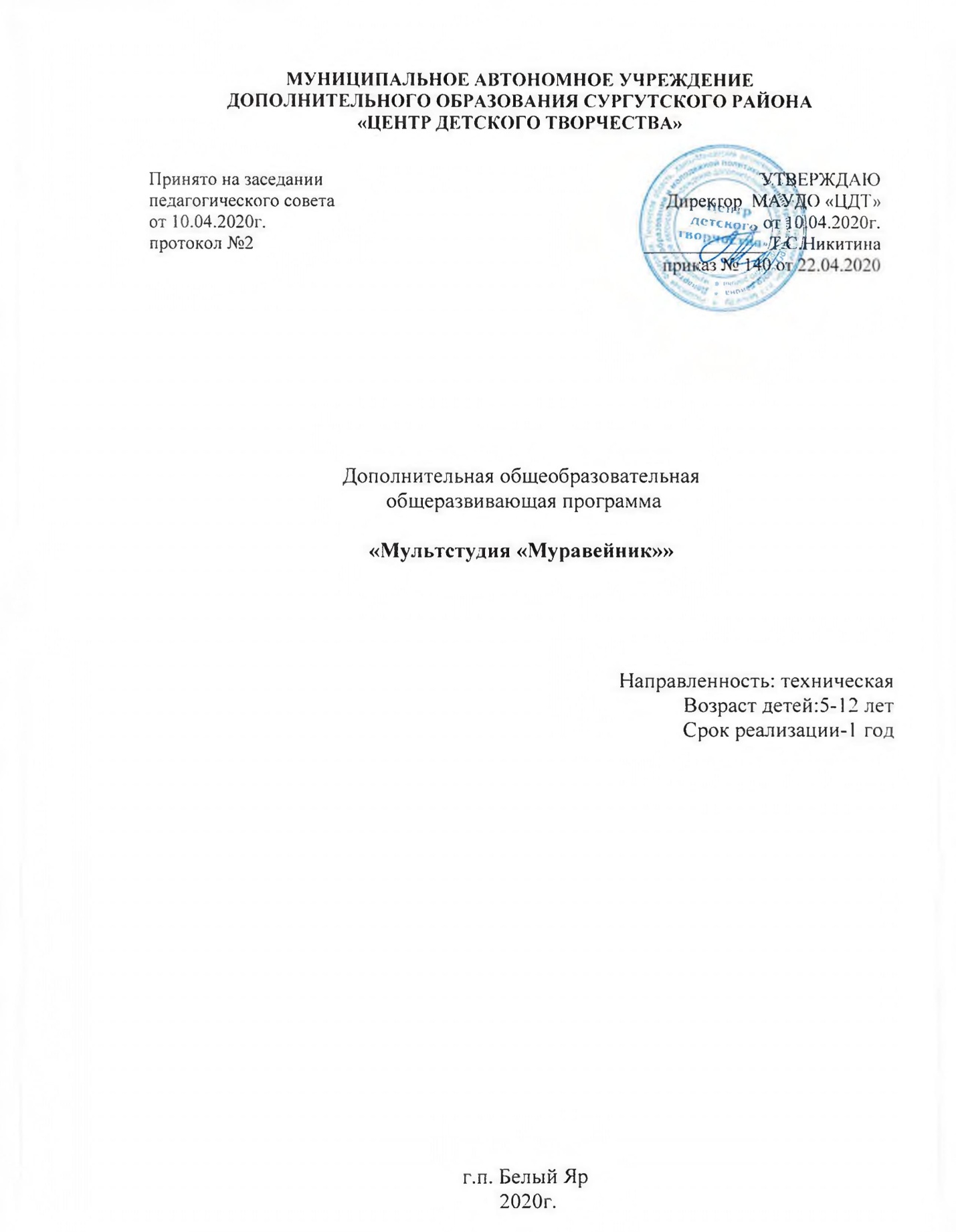 ПАСПОРТ ПРОГРАММЫПояснительная запискаДанная программа разработана на основании законодательных и нормативно-правовых документов: Декларация прав ребёнка, принятая резолюцией 44/25 Генеральной Ассамблеи от 20 ноября 1989 года;Конвенция о правах ребенка, принятая резолюцией 44/25 Генеральной Ассамблеи от 20 ноября 1989 года;Федеральный закон от 26.12.2012 № 273 «Об образовании в  Российской Федерации»;Государственная программа РФ «Развитие образования на 2018-2025»;Концепция развития дополнительного образования детей в Ханты – Мансийском автономном округе – Югре до 2020 года;План мероприятий на 2015-2020 годы по реализации Концепции развития дополнительного образования детей, утвержденной распоряжением Правительства Российской Федерации от 4 сентября 2014 года N 1726-р (с изменениями на 28 января 2017 года);Приказ Министерства просвещения РФ от 9 ноября 2018 г. N 196 «Об утверждении Порядка организации и осуществления образовательной деятельности по дополнительным общеобразовательным программам»;Региональный проект «Успех каждого ребенка» (1 октября 2018 г. – 31 декабря 2024 г.); Санитарно-эпидемиологические правила и нормативы СанПиН 2.4.4.3172-14 «Санитарно-эпидемиологические требования к устройству, содержанию и организации режима работы образовательных организаций дополнительного образования детей»;Методические рекомендации по проектированию дополнительных общеразвивающих программ (включая разноуровневые программы) Министерства образования и науки Российской Федерации (письмо от 18.11.2015г. № 09-3242);Приказ Департамента образования и молодежной политики ХМАО – Югры от 04.08.2016 № 1224 «Об утверждении Правил персонифицированного финансирования дополнительного образования детей в Ханты-Мансийском автономном округе -Югре»;Приказ  Департамента образования и молодежной политики ХМАО – Югры от 20.08.2018г. № 1142 «О внесении изменений в Приказ Департамента образования и молодежной политики ХМАО – Югры от 04.08.2016 № 1224 «Об утверждении Правил персонифицированного финансирования дополнительного образования детей в Ханты-Мансийском автономном округе-Югре»;Устав муниципального автономного учреждения дополнительного образования Сургутского района «Центр детского творчества»;Положение о дополнительной общеобразовательной программе педагога дополнительного образования муниципального автономного учреждения дополнительного образования Сургутского района «Центр детского творчества».Модульное построение программы способствует приобретению ключевых компетенций, дальнейшее применение которых возможно во многих жизненных ситуациях, образовательной и профессиональной сферах.Данная программа имеет техническую направленность. Содержание дополнительной программы направлено на изучение теоретических основ мультипликации и формирование навыков использования информационных технологий в различных сферах человеческой деятельности.	Дополнительная общеобразовательная общеразвивающая программа «Мультстудия «Муравейник»» состоит из двух модулей:1-ый модуль - «Песочная анимация».Образовательная задача модуля: формирование навыков работы с изобразительным материалом для дальнейшего использования в создании мультфильмов, повышение уровня готовности обучающихся к взаимодействию с различными социальными институтами (сфера деятельности «человек-техника», «человек-человек»).2-ой модуль - «Лаборатория мультфильмов».Образовательная задача модуля: развитие умений и навыков создания мультипликационных сюжетов с использованием современных технических средств и декоративно-прикладного творчества.Модули могут быть реализованы в течение одного учебного года.Актуальность программыМир вокруг нас. Огромный таинственный, многоцветный, удивительный…Каждый человек совершает свои открытия в этом мире, удивляется его чудесам. А чудеса порой оказываются рядом и не нужно идти за ним «за тридевять земель». Стоит пристально вглядеться в окружающие тебя вещи, предметы – «Да вот же оно, чудо». Сделать «мультик» самому – это чудо! Это невероятно! В смысле – невероятно интересно!Она полностью отвечает особенностям детского восприятия, позволяет решать широкий круг образовательных и воспитательных задач. Она призвана расширять кругозор обучающихся в области мультипликации и развивать такие психические качества личности, как воображение, память, мышление, речь, умение общаться со сверстниками, трудолюбие и аккуратность.Программа ценна тем, что дает ребенку возможность создать мультипликационный фильм своими руками, проявить себя, свои чувства, умения, фантазию, талант и творчество. Она способствует созданию условий творческой и личностной реализации через деятельность мультипликационной лаборатории-мастерской с включением детей в креативный процесс создания мультфильма (творческого продукта). Посредством этого развиваются такие ключевые компетентности, как технологическая, коммуникативная, готовность к социальному взаимодействию - то есть, предусматривает развитие у детей готовности выполнять поставленные задачи, используя свой интегративный опыт, знания, умения, психолого-волевые качества; умения самостоятельно принимать решения и нести за них ответственность. В объединении дети проходят обучение основным принципам анимации, учатся переводить свои идеи и замыслы на язык мультипликации, используя богатую палитру её изобразительных возможностей, учатся коммуникативным навыкам.	Отличительной особенностью данной программы является то, что она предполагает комплексное освоение современных информационных технологий в процессе видеосъёмки небольшого фильма. Дети получают представления о том, что у экранных искусств есть свои особые выразительные средства, отличные от других видов искусства. В программу включен региональный компонент, который позволяет обучающимся изучать историю, быт и традиции коренных народов Ханты-Мансийского автономного округа посредством создания мультипликационных фильмов по мотивам сказок народов ханты и манси.Педагогическая целесообразность изучения дополнительной программы состоит в том, чтобы сформировать у подрастающего поколения новые компетенции, необходимые в современном обществе, использующем информационные технологии. Именно это позволит обеспечить динамическое развитие личности ребенка, его нравственное становление, сформировать целостное восприятие мира, людей и самого себя, развить интеллектуальные и творческие способности ребенка в оптимальном возрасте.Классификация программы по освоению предполагает углубленный уровень,  направленный на развитие компетентности обучающихся в данной образовательной области, формирование навыков на уровне практического применения. 	Отличительной особенностью программы является включение в содержание программы разнообразных видов изобразительной (художественное творчество, лепка, рисование на песке, конструирование, изготовление персонажей из различных материалов и т.д.) и технической (освоение различных техник съемки: пластилиновая, перекладная и песочная анимации; работа с кино, - видео, - аудио аппаратурой, специализированными компьютерными программами).Постигая азы анимации и мультипликации, дети знакомятся с ведущими профессиями художника, режиссера, сценариста, оператора, художника-мультипликатора, имеют возможность проживать эти роли, реализуясь на каждом учебном занятии.Цель и задачи программыЦель программы: научить обучающихся создавать простые и сложные мультипликационные фильмы.Задачи программы:расширить кругозор обучающихся в сфере мировой анимации и кинематографии;познакомить детей с оборудованием, предназначенным для съемки мультипликационных фильмов, а также с правилами их безопасного использования;сформировать навыки работы с песком, пластилином и бумагой;освоить основные методы и приемы мультипликации;познакомить детей с техникой покадровой съемки;развивать творческие и коммуникативные способности ребенка и мелкую моторику рук;воспитывать самостоятельность и трудолюбие, упорство в достижении поставленной цели.Программа адресована детям 5-12 лет.Набор в группы осуществляется на общих основаниях. Количество учащихся в группе: 10 -15 человек.Программа обучения рассчитана: на 1 год (168 часов)Режим занятий1 год обучения – 168 часов: 4 часа в неделю (2 раза по 2 часа)Режим занятий обучающихся соответствует санитарным нормам, установленным для детей возраста 5-12 лет.Адресат программы.Программа предназначена для работы с детьми 5-12 лет. Исходя из возрастных психологических особенностей детей, целесообразно формировать группы по возрастным диапозонам: 5-7 лет, 8-10, 11-12 лет. Для обучающихся, разных по возрасту, предусматривается дифференцированный (индивидуальный) подход при назначении учебных заданий в процессе обучения.Формы организации деятельности обучающихся на занятии:фронтальная;групповая;индивидуальная.Формы обучения и виды занятийДля наиболее успешного выполнения поставленных учебно-воспитательных задач программой предусмотрено проведение как теоретических, так и практических занятий.Теоретическая часть занятий проводится в форме мультимедийных занятий с просмотром иллюстративного материала и мультипликационных фильмов.Основная форма работы– практические занятия.Основная форма проведения занятий – групповая. Коллективная творческая работа, как всем коллективом, так и по группам, помогает сделать процесс обучения и воспитания более гибким. Группа может работать целым составом, делиться на малые творческие группы, выполняя разные задания, иногда выполняются индивидуальные задания. Затем все выполненные задания соединяются в единое произведение кинотворчества – мультфильм.Образовательные форматыАзбука мультипликации. На таких занятиях знакомятся с основными понятиями и  терминами мультипликации, просматриваются и обсуждаются мультипликационные фильмы различных жанров, видов, выполненные в различных техниках; знакомятся с основными выразительными приёмами мультфильма, планами (дальний, общий, средний, крупный, сверхкрупный, деталь); узнают о том, кто изобрел мультипликацию, приобщаются к опыту известных мультипликаторов.Литературно-творческие занятия. Здесь приобретается способность выразить желаемое языком кино – это прослушивание сказок, просмотр мультфильмов, сочинение историй, стихов, сценариев, знакомство с основными законами стихосложения, и правилами составления рассказа, составление раскадровки;Занятия по изобразительной деятельности – это создание набросков, поиски образов героев, изготовление фонов и бутафории, необходимой по сценарию, в различных техниках декоративно-прикладного творчества - (бумагопластика, квиллинг, оригами, папье-маше, торцевание, живопись, витраж, аппликации из бумаги и пластилина, силуэтное вырезание, коллаж, лепка идр.;Анимация. На анимационных занятиях дети знакомятся с основными приёмами анимации, осуществляют оживление персонажей, снимают этюды в различных техниках (рисованная техника, перекладка, пластилиновая анимация, песочная анимация, stopmotion и пр.), а также просматривают и обсуждают проделанное.Азбука актёрского мастерства и звука. Такие занятия предполагают не только непосредственное, само озвучивание созданного мультфильма, но и знакомство с природой и разновидностью звуков (музыка, речь, голоса животных, шумовые и звуковые эффекты, паузы), а также упражнения по сценической речи, правильной артикуляции, выразительному чтению, этюды на одушевление и перевоплощение, изучение эмоций, чувств, мимики, жестов, особенностей движения.Диагностические занятия. Необходимы для того, чтобы отследить динамику развития и состояния детей в процессе прохождения данной программы. В качестве диагностики используется метод наблюдения, и такие методики, как «Незаконченный рисунок».Образовательные технологииПри реализации данной программы используются информационно-коммуникационная, проектная, кейс-технология, технология проблемного обучения, игровые технологии.Ожидаемые результаты и способы определения их результативностиОсновным результатом деятельности обучающихся при завершении курса обучения является защита  творческих работ.Личностные результаты: формирование эстетических потребностей и чувств, художественно - творческого мышления, наблюдательности, фантазии;формирование ответственности, самокритичности, самоконтроля;умение работать в группе;	умение рационально строить самостоятельную деятельность;умение грамотно оценивать свою работу, находить её достоинства и недостатки;умение доводить работу до логического завершения.Метапредметные результаты характеризуют уровень сформированности универсальных способностей обучающихся, проявляющихся в познавательной и практической деятельности: умение сравнивать, анализировать, выделять главное, обобщать; умение вести диалог, распределять функции и роли в процессе выполнения коллективной работы; умение планировать и грамотно осуществлять учебные действия в соответствии с поставленной задачей, находить варианты решения различных творческих или технических задач; умение рационально строить самостоятельную творческую деятельность; осознанное стремление к освоению новых знаний и умений, к достижению более высоких результатов.Предметные результаты:знание основ мультипликации;знание основ композиции, построения кадра;применение навыков работы с фотокамерой при проведении съемок;применение навыков работы с различными художественными материалами при создании сюжетов;овладение навыками и технологиями основных способов съёмки мультфильмов.Способы и формы выявления результатов: опрос, наблюдение, конкурсы, открытые и итоговые занятия, зачет, дискуссии, ролевые игры.Способы и формы фиксации результатов: грамоты, дипломы, тестирование, фото.Способы и формы предъявления результатов: конкурсы, открытые занятия, презентации.Для определения качества обученности по данной программе используется уровневая оценка: стартовый, базовый, продвинутый. Результат прохождения первого модуля – творческая работа «Оживи меня» и второго модуля – творческий проект «Я - мультипликатор». По окончании обучения учащимся выдаётся свидетельство об обучении с указанием уровня усвоения материала.Система условий реализации программы основана на следующих принципах:Коммуникативный принцип – позволяет строить обучение на основе общения равноправных партнеров и собеседников, дает возможность высказывать свое мнение (при взаимном уважении), формирует коммуникативно-речевые навыки. Гуманистический принцип - создание благоприятных условий для обучения всех детей, признание значимости и ценности каждого ученика (взаимопонимание, ответственность, уважение). Принцип культуросообразности – предполагает, что творчество обучающихся должно основываться на общечеловеческих ценностях культуры и строится в соответствии с нормами и ценностями, присущими традициям нашего региона. Принцип коллективности - дает опыт взаимодействия с окружающими, сверстниками, создаёт условия для самопознания, социально-педагогического самоопределения. Условия реализацииМатериально-техническое оснащение процесса обучения:Компьютер – 1 шт. на группу.Стол (1 шт. на двух обучающихся).Стул (1 шт. на одного обучающегося).Интерактивная доска – 1 шт.Проектор – 1 шт.Фотоаппарат цифровой – 1шт.Штатив – 1 шт. Студия песочной анимации – 12 ученических столов и 1 учительскийВеб-камера – 1шт. Программное обеспечение:Операционная система Windows (XP, 7, 8,10);Microsoft Office 2007, 2010 (MS Word, MS Power Point);Windows Movie Maker;Movavi Video Suite;Stop Motion.Характеристика педагогического составаПедагог, реализующий дополнительную общеобразовательную общеразвивающую программу: Шулиманова Надежда Андреевна, педагог дополнительного образования.Стаж работы – 3 года.Квалификационная категория- перваяДолжностные обязанности в рамках реализации дополнительной общеобразовательной общеразвивающей программе:реализация дополнительной программы;разработка и внедрение в образовательный процесс новых дидактических разработок;побуждение обучающихся к самостоятельной работе, творческой деятельности;информационное сопровождение обучающихся при выполнении и защите творческих проектов.УЧЕБНЫЙ ПЛАНДифференциация программы по уровням1 модуль «Песочная анимация» (68 часов)Образовательная задача модуля: формирование навыков работы с песком при помощи создания мультфильмов посредством специального оборудования и программного обеспечения.Учебная задача модуля: создание мультфильмов в технике песочной анимации.Образовательные форматы модуля:наглядный (с использованием показа мультипликационных фильмов, наглядных пособий, зрительных ориентиров);словесный (объяснение, описание, рассказ, вопросы, ответы);практический (практическое выполнение заданий – создание персонажей, технический процесс создания мультфильма);игровые методы (игры, способные поднять творческую активность, пробудить фантазию и развить собранность внимания, развить навыки коллективной слаженной работы);проектный метод;работа с портфолио.Образовательный продукт: проведение мультфестиваля песочной анимации.Содержание и материал программы организованы по принципу дифференциации в соответствии со следующими уровнями сложности: стартовый, базовый, продвинутый (таблица 1).Ожидаемые результаты программы I модуля «Песочная анимация» (таблица 2)Таблица 2Способы определения результативности программы. Педагогическое наблюдение, выполнение обучающимися тестовых заданий, участие обучающихся в фестивалях, выставках, показах и конкурсах (Приложение 1). Формы подведения итогов реализации дополнительной общеобразовательной программы: опрос, тестирование, практические задания, фестивали, конкурсы (Приложение)Учебно-тематический планСодержание  модуляПесочная анимацияТеория: История песочной анимации. Работа со специальным оборудованием. Мультимедийные занятия с просмотром иллюстративного материала и мультипликационных фильмов.Практика: Особенности съемочного процесса. Создание мультфильмов собственного сочинения, с использованием мотивов известных сказок.Творческий проектТеория: «Как создать историю на песке?» От истоков до наших дней.Практика: Проектная деятельность: разработка сценария итогового мультфильма, раскадровка, съемка, монтаж и обработка в видео редакторе.2 Модуль «Лаборатория мультфильмов» (100 часов)Образовательная задача модуля: формирование навыков работы с различными художественными материалами (бумага, пластилин, бросовый материал) через создание мультфильмов посредством специального оборудования и программного обеспечения.Учебная задача модуля: создание мультфильмов в пластилиновой и перекладной техниках.Образовательные форматы модуля:наглядный (с использованием показа мультипликационных фильмов, наглядных пособий, зрительных ориентиров);словесный (объяснение, описание, рассказ, вопросы, ответы);практический	(практическое	выполнение	заданий	–	создание	персонажей,	технический	процесс	создания мультфильма);игровые методы (игры, способные поднять творческую активность, пробудить фантазию и развить собранность внимания, развить навыки коллективной слаженной работы);проектный метод;работа с портфолио.Образовательный продукт: организация и проведение мультфестиваля.Ожидаемые результаты программы II модуля «Лаборатория мультфильмов» (таблица 3)Таблица 3Учебно-тематический планСодержание  модуляПластилиновая анимацияТеория: История пластилиновой анимации. Работа со специальным оборудованием. Мультимедийные занятия с просмотром иллюстративного материала и мультипликационных фильмов.Практика: Особенности съемочного процесса. Создание мультфильмов собственного сочинения и с использованием мотивов известных сказок.Перекладная анимацияТеория: История перекладной анимации. Работа со специальным оборудованием. Мультимедийные занятия с просмотром иллюстративного материала и мультипликационных фильмов.Практика: Особенности съемочного процесса. Создание мультфильмов собственного сочинения и с использованием мотивов известных сказок.Список литературы и источников для педагогаБаженова Л. М. «Фильм рождается из мыслей…» // Искусство в школе. – 2012. – №6Красный Ю., Курдюкова Л. Анимационная педагогика // Искусство в школе. – 2016. – №1.Максимова С.В. Монография «Творчество: созидание или деструкция» М. 2016 219стр.Максимова С.В. Приглядитесь повнимательнее к хулиганам и двоечникам. Газета «1-е сентября» № 32008Максимова С.В. Портфолио как средство развития творческой активности учащихся. Методическое пособие. Программа. Тематическое планирование. – М: «Русское слово», 2013, 116с.http://plast.me/http://stranamasterov.ru/https://cyberleninka.ru/article/n/iskusstvo-multiplikatsii-v-rabote-s-detmi-doshkolnogo-vozrastahttps://nsportal.ru/user/164133/page/literatura-po-animacii  Список литературы и источников для детей:Запаренко В. «Как рисовать мультики»//Спб: Издательство «Фордевинд» 2016//128стр.Ривина Е., Матвеева О. Праздник мультипликации // Обруч. – 2015. - №2http://plast.me/http://stranamasterov.ru/Приложения к образовательной программеСписок мультипликационных фильмов для просмотра:«Буревесник» реж. А. Туркус, 2004;«Варежка», реж. Р. Качанов, 1967;«В гостях у гномов», реж. В. Дегтярёв, В.Данилевич;«Весёлый художник», реж. Н.Василенко, 1963;«Возвращение блудного попугая», реж. В Караваев,1988;«Волшебные фонарики», реж. В. Дегтярёв;«Винни-Пух», реж. Ф.Хитрук, 1969;«Винни-Пух идет в гости », реж. Ф.Хитрук, 1971;«Волчище, серый хвостище», реж. Г. Баринова, 1983;«Волшебное кольцо», реж. Л.Носырев,1979;«Впервые на арене», реж.В.Пекарь, В Попов,«День чудесный», реж. А. Хржановский,1975;«Домашний цирк», реж. В. Данилевич, 1979;«Ежик в тумане», реж. Ю.Норштейн,1976;«И мама меня простит», реж. А. Петров,1975;«История о девочке, которая наступила на хлеб», реж. А. Грачева,1987;«Капитошка», реж. Б.Храневич,1980;«Карлсон вернулся», реж. Б. Степанцев, 1969;«Клубок», реж. Н. Серебряков,1968;«Конек-Горбунок», реж. И. Иванов-Вано, 1975;«Кошкин дом» реж.Л.Амальрик,1958;«Малыш и Карлсон», реж. Б. Степанцев, 1968;«Медведь-липовая нога», реж. Г. Баринова, 1984;«Мороз Иванович», реж. И.Аксенчук,1981;«Ну, погоди!», реж. В.Котеночкин,1969-1981;«Падал прошлогодний снег», реж. А.Татарский, 1983;«Пластилиновая ворона», реж. А.Татарский;«Петух и боярин», реж. Л. Мильчин,1986;«Петух и краски»,реж. Б.Степенцев,«Похитители красок», реж. Л.Атаманов, 1959;«Премудрый пескарь», реж. В. Караваев,1979;«Приключение капитана Врунгеля», реж. Д.Черкасский;«Пуговоца», реж. В. Тарасов,1982;«Путешествие Солнышкина», реж. А.Петров,1980;«Сказка сказок», реж. Ю.Норштейн,1980;«Снежная королева», реж.Л.Атаманов,1957;«Старая игрушка», реж. С. Самсонов,1964;«Стеклянная гармоника», реж. А.Хржановский, 1968;«Трое из Простоквашино», реж. В. Попов, 1978;«Учитель пения», реж. В. Попов, 1968;«Фильм, фильм, фильм», реж. Ф.Хитрук, 1968;«Цапля и журавль», реж.Ю.Норштейн,1975;«Цветик - семицветик», реж.М. Цехановский, 1949;«Чебурашка», реж. Р.Качанов, 1971;«Чебурашка идёт в школу», реж. Р.Качанов, 1983;«Чиполлино», реж. Б.Дежкин, 1960;«Шарик-фонарик», реж. Данилевич, 1980;«Шапокляк», реж. Р.Качанов, 1974.Список художественных фильмов для просмотра:«Варвара-краса, длинная коса», реж. А. Роу, 1969, к/ст. им. М.Горького;«Весёлые истории», реж. А.Кундялис, 1974, Литовская к/ст.;«Весёлые истории», реж. В.Дорман, 1962, к/ст. М.Горького;«Внимание, черепаха!», реж.Р.Быков, 1970, Мосфильм;«Деревня Утка», реж. Б.Бунеев, 1976, к/ст. им. М.Горького;«Каток и скрипка», реж. А.Тарковский, 1960, к/ст. Мосфильм Т.О.«Юность»;«Мио, мой Мио», реж. В.Грамматиков, 1987, к/ст. им. М.Горького;«Морозко», реж. А. Роу, 1964, к/ст. им. М.Горького;«Мэри Поппинс. До свидания!», реж. Л.Квинихидзе, 1983, к/ст. Мосфильм;«Приключение Буратино», реж.Л. Нечаев, 1975, Беларусьфильм;«Сказка о потерянном времени», реж. А. Птушко, 1964, к/ст. Мосфильм;«Снежная королева», реж. Г. Казанский, 1966, к/ст. Ленфильм;«Там, на неведомых дорожках», реж. М.Юзовский, 1982, к/ст. им. М.Горького;«Огонь, вода и медные трубы», реж. А.Роу, 1968, к/ст. им. М.Горького;«Ох, уж эта Настя!», реж. Ю.Победоносцев, 1971, к/ст. им. М.Горького;«Фенист – Ясный сокол», реж. Г.Васильев, 1975, к/ст. им. М.Горького.Фильмы для просмотра нужно выбирать в зависимости от возраста обучающихся. Указанные в программе фильмы могут быть заменены другими, если есть необходимость. Выбор фрагментов фильмов для работы выбирает сам педагог, исходя из целей показа и имеющихся в его распоряжении фильмов. Просмотр полнометражных фильмов может происходить не на одном, а на двух занятиях, чередуя с физкультминутками и сменой видов деятельности (обсуждение, викторина, разыгрывание эпизодов по ролям).Основные принципы реализации программы.Все занятия строятся на принципе здоровьесбережения, непрерывная зрительная нагрузка не превышает 10-15 минут, чередуясь с физкультминутками и расслаблением органов зрения.Принцип сотрудничества или свобода участия. Создание мультфильмов – увлекательный и интересный процесс, однако дети с какими-либо проблемами не всегда идут на сотрудничество и со взрослыми и со сверстниками, поэтому, если ребенок не хочет участвовать, не стоит настаивать. Ему можно предложить просто присутствовать и присоединиться, когда он этого захочет.Принципы доверия, поддержки и принятия позволяет ребенку повысить свою самооценку, активность, даёт возможность действовать ему в соответствии с собственными интересами и возможностями и развить способность к самопознанию. Принцип безоценочного приятия всего того, что сотворил ребенок в процессе.Соблюдение дидактических правил «от простого к сложному», «от освоенного к неосвоенному» и «от известного к неизвестному», задающих параметрыотбора и планирования программного материала, освоения его детьми в единстве с формированием основ самостоятельной деятельности.Приложение 1КАЛЕНДАРНЫЙ УЧЕБНЫЙ ГРАФИКПриложение 2ДИНАМИКА РЕЗУЛЬТАТИВНОСТИ РЕАЛИЗАЦИИ ДОПОЛНИТЕЛЬНОЙ ОБЩЕОБРАЗОВАТЕЛЬНОЙ ОБЩЕРАЗВИВАЮЩЕЙ ПРОГРАММЫ «МУЛЬТСТУДИЯ «МУРАВЕЙНИК»»	Результаты реализации, качество освоения дополнительной общеобразовательной общеразвивающей программы и динамика образовательных достижений, обучающихся программы «Мультстудия «Муравейник»» контролируются в соответствии с Положением об организации внутреннего контроля в МАУДО Сургутского района «ЦДТ» от 09.01.2019 года.	Разработанная в Центре детского творчества система мониторинга качества дополнительного образования позволяет своевременно выявлять проблемные зоны образовательно-воспитательного процесса и учитывать их при дальнейшем планировании, координации деятельности всех субъектов образования.ФОРМЫ И МЕТОДЫ КОНТРОЛЯДИАГНОСТИКА ОБРАЗОВАТЕЛЬНОГО УРОВНЯ ОБУЧАЮЩИХСЯМониторинг приобретенных знаний и умений обучающихся Механизмом промежуточной оценки результатов, получаемых в ходе реализации данной программы, являются: диагностика и мониторинг знаний, умений и навыков обучающихся.В Центре детского творчества Сургутского района был разработан инструментарий – листы контроля знаний, умений, навыков (уровня обученности), которые заполняются по полугодиям (2 раза в год).Данная диагностика позволяет ввести поэтапную систему контроля за обучением детей и отслеживать динамику образовательных результатов каждого обучающегося, начиная от первого момента взаимодействия с педагогом. Этот способ оценивания - сравнение ребенка не столько с другими детьми, сколько с самим собой, выявление его собственных успехов по сравнению с исходным уровнем - важнейший отличительный принцип дополнительного образования, стимулирующий и развивающий мотивацию обучения каждого ребенка.Регулярное отслеживание результатов может стать основой стимулирования, поощрения обучающегося за его труд, старание. Каждую оценку надо прокомментировать, показать, в чем прирост знаний и мастерства ребенка - это поддержит его стремление к новым успехам.Суммарный итог, определяемый путем подсчета тестового балла, дает возможность определить уровень измеряемого качества у конкретного обучающегося и отследить реальную степень соответствия того, что ребенок усвоил, заданным требованиям, а также внести соответствующие коррективы в процесс его последующего обучения.Таким образом, разумно организованная система контроля и оценки образовательных результатов обучающихся дает возможность не только определить степень освоения каждым ребенком программы и выявить наиболее способных и одаренных, но и проследить развитие личностных качеств обучающихся, оказать им своевременную помощь и поддержку.При этом важно различать оценку результатов подготовки отдельного ребенка и оценку общего уровня подготовки всех обучающихся объединения. Из этих двух аспектов и складывается общая оценка результата работы объединения.Подводя общие итоги, т.е. оценивая результативность совместной творческой деятельности обучающихся, педагог должен определить следующее:какова степень выполнения детьми образовательной программы, т.е. сколько детей выполнили программу полностью, сколько - частично, сколько - не освоили совсем;сколько детей стали за текущий учебный год победителями, призерами конкурсов различного уровня;сколько детей желают продолжить обучение по данной образовательной программе;каково количество обучающихся, переведенных на следующий этап обучения;каков уровень организованности, самодисциплины, ответственности детей, занимающихся в группе;Приложение 3Контроль над уровнем усвоения знаний по программе «Мультстудия «Муравейник»»Приложение 4Промежуточная аттестация по итогам реализации I модуляУровень  теоретической подготовки обучающихсяУровень  практической подготовки обучающихсяПромежуточная аттестация по итогам реализации II модуляУровень  теоретической подготовки обучающихсяУровень  практической подготовки обучающихсяИтоговая аттестация по итогам реализации программыУровень  теоретической подготовки обучающихсяУровень  практической подготовки обучающихсяПриложение 5Контрольно-измерительные материалы программы «Песочная анимация» (промежуточная аттестация по итогам реализации I модуля)Тест (для обучающихся «стартового» уровня):1 балл (2-3 правильных ответов),2 балла (4-5 правильных ответов),3 балла (6 правильных ответов).Песочная анимация предполагает использование :Песка;Пластилина;Природного материала: шишек, мха;КубиковПрограмма для монтажа видео, создания анимации:Microsoft WordPaintWindows Movie MakerPhotoshopТехники рисования песком:Рисование ладонью;Рисование одним пальцем;Рисунок всей ладонью;Все вышеперечисленноеРисование песком появилось:В древнейшие времена В 2010-х гг.В 20 векеВ 18 векеТехника «щепотка» предполагает:ладошки превращаются в «ковш» экскаватора и «собирает» песок с поверхности песочницынабираем песок в щепотку и «солим» поверхность песочницы.внутренней стороной ладоней обеих рук засыпаем и разравниваем песокребром ладони песок рассыпается по песочницеРисунок на песке получается наиболее эффектным при:Дневном освещении и выключенной подсветке стола;Дневном освещение с включенной подсветкой стола;В темном помещении с включенной подсветкой стола;Ни один из вышеперечисленных факторов не имеет значения Тест (для обучающихся «базового» уровня):1 балл (3-4 правильных ответов),2 балла (5-7 правильных ответов),3 балла (8-10 правильных ответов).1.Что такое песочная анимация? 2.Назовите основные технические средства для съемки сыпучей анимации3.Перечислите основные способы рисования песком4. Назовите основоположника песочной анимации5.Что такое sand art? Выбери правильный ответ:а) это рисование песком по плоской стеклянной поверхности, освещаемой снизуб) свободное рисованиев) рисование на водег) рисование под музыку6.Что такое рефлексия?7. В каком веке появилась данная техника?8. Какой тип камеры наиболее удобен при съемке песочной анимации?9. Этапы создания песочного ролика. Перечислите их.10. Какими свойствами обладает песок, который используется в рисовании? Тест (для обучающихся «продвинутого» уровня):1 балл (3-4 правильных ответов),2 балла (5-7 правильных ответов),3 балла (8-10 правильных ответов).Песочная анимация – это…Перечислите основные техники рисования на песке.Техника «точечное рисование» - это…Техника «круги» - это…Техника «следы» это…История мультипликации и песочной анимации.Перемещение и трансформации. Различные способы перехода из одного кадра в другой.Принципы звукового оформления фильма.Прием «перфоманс» в песочной анимации.Основные образы в песочной анимации.Контрольно-измерительные материалы программы «Лаборатория мультфильмов» (промежуточная аттестация по итогам реализации II модуля)Тест (для обучающихся «стартового» уровня):1 балл (2-3 правильных ответов),2 балла (4-5 правильных ответов),3 балла (6 правильных ответов).Пластилиновая анимация предполагает использование:Песка;Пластилина;Природного материала: шишек, мха;КубиковПрограмма для монтажа видео, создания анимации:1) Microsoft WordPaintWindows Movie MakerPhotoshopТехники рисования песком:1) Рисование ладонью;2) Рисование одним пальцем;3)Рисунок всей ладонью;4)Все вышеперечисленноеПерекладная анимация предполагает:Песка;Пластилина;Природного материала: шишек, мха;БумагиСамый известный пластилиновый мультфильм отечественного производства:Кот ЛеопольдПростоквашиноМаша и МедведьПластилиновая воронаТехника «перекладки» предполагает:Камера расположена вертикально над поверхностью, персонажи и декорации плоские.Похожа по принципу на «кукольную мультипликацию» объемные персонажи и декорации;Синий фон, совмещение с отдельно снятыми пластилиновыми декорациями.Тест (для обучающихся «базового» уровня):1 балл (3-4 правильных ответов),2 балла (5-7 правильных ответов),3 балла (8-10 правильных ответов).1.Что такое пластилиновая анимация? 2.Назовите основные технические средства для съемки пластилиновой анимации3.Перечислите основные способы создания пластилинового мультфильма4. Назовите основоположника пластилиновой анимации5. Как связаны между собой пластилиновая и перекладная анимация6.Что такое рефлексия?7. В каком веке появилась данная техника?8. Какой тип камеры наиболее удобен при съемке пластилиновой анимации?9. Этапы создания пластилинового мультфильма. Перечислите их.10. Как располагается камера при «перекладке»? Как при этом должны выглядеть персонажи и декорации?Тест (для обучающихся «продвинутого» уровня):1 балл (3-4 правильных ответов),2 балла (5-7 правильных ответов),3 балла (8-10 правильных ответов).Пластилиновая анимация – это…Перечислите основные способы съемки мультфильма из пластилина.«Перекладка» - это…Объемная мультипликация - это…Комбинированная мультипликация это…История мультипликации и пластилиновой анимации.Перемещение и трансформации. Различные способы перехода из одного кадра в другой.Принципы звукового оформления фильма.Кто из наших соотечественников работал в жанре песочной анимации?Основные образы в пластилиновой анимации.Приложение 6Методика Г. Девиса на определение творческих способностей обучающихсяДля выявления спектра интересов ребёнка проводится определение творческих способностей обучающихся по методике Г.Девиса. Опросник взят без изменений, основополагающим методом исследования является тестирование. Данная методика дает представление о наличии творческих способностей у детей на начальном этапе обучения, что отчасти облегчает понимание, общение и взаимодействие педагога с ребёнком. Так же есть возможность проследить динамику развития этих способностей ребёнка в дальнейшем.Опросник1.	Я думаю, что я аккуратен(тна).2.	Я любил(а) знать, что делается в других классах школы.3.	Я любил(а) посещать новые места вместе с родителями, а не один.4.	Я люблю быть лучшим(ей) в чем-либо.5.	Если я имел(а) сладости, то стремился(ась) их все сохранить у себя.6.	Я очень волнуюсь, если работа, которую я делаю, не лучшая, не может быть мною сделана наилучшим образом.7.	Я хочу понять, как все происходит вокруг, найти причину.8.	В детстве я не был(а) особенно популярен(на) среди детей.9.	Я иногда поступаю по-детски.10.	Когда я что-либо хочу сделать, то ничего не может меня остановить.11.	Я предпочитаю работать с другими и не могу работать один.12.	Я знаю, когда я могу сделать что-либо по-настоящему хорошее.13.	Если даже я уверен(на), что прав(а), я стараюсь менять свою точку зрения, если со мной не соглашаются другие.14.	Я очень беспокоюсь и переживаю, когда делаю ошибки.15.	Я часто скучаю.16.	Я буду значимым и известным, когда вырасту.17.	Я люблю смотреть на красивые вещи.18.	Я предпочитаю знакомые игры, чем новые.19.	Я люблю исследовать, что произойдет, если я что-либо сделаю.20.	Когда я играю, то стараюсь как можно меньше рисковать.21.	Я предпочитаю смотреть телевизор, чем его делать.КлючКреативность (способность к творчеству) — в случае ответов (+) по вопросам: 2, 4, 6, 7. 8, 9, 10, 12, 16, 17, 19 и в случае ответов (-) по вопросам: 1, 3, 5, 11, 13, 14, 15, 18, 20, 21. Сумма соответствующих ключу ответов указывает на степень креативности. Чем больше сумма, тем выше креативность.1	— принятие беспорядка2	— беспокойство о других4	— желание выделиться3	— рискованность6	— недовольство собой5	— альтруизм7	— полный любопытства11	— любовь к одиночной работе8	— не популярен13	— независимость9	— регресс на детство14	— деловые ошибки10	— отбрасывание давления15	— никогда не скучает12	— самодостаточность8	— активность16	— чувство предназначенности20	— стремление к риску17	— чувство красоты21	— потребность в активности19 — спекулятивностьЕсли сумма соответствующих ключу ответов равна или больше 15, то можно предложить наличие творческих способностей у обучающегося.Педагог должен помнить, что это — еще нереализованные возможности. Главная проблема — помочь в их реализации, так как часто другие особенности характера таких людей мешают им в этом (повышенное самолюбие, эмоциональная ранимость, нерешенность ядерных личностных проблем, романтизм и др.). Нужны такт, общение на равных, постоянное слежение за их творческими продуктами, юмор, периодическое подталкивание на «великие дела» и требовательность. Избегать острой и частой критики, чаще давать свободный выбор темы и режим творческой работы.Методика Т. Элерса для изучения мотивации достижения успеха обучающихсяС точки зрения Т. Элерса, мотивация достижения может развиваться в любом возрасте в первую очередь, за счет обучения. Кроме того, «она может развиваться в контексте трудовой деятельности, когда люди непосредственно ощущают все преимущества, связанныеС достижениями…»Инструкция к тестовому материалуВам будет предложен 41 вопрос, на каждый из которых ответьте "да" или "нет".1.Если между двумя вариантами есть выбор, его лучше сделать быстрее, чем откладывать на потом.2.	Если замечаю, что не могу на все 100% выполнить задание, я легко раздражаюсь.3.	Когда я работаю, это выглядит так, будто я ставлю на карту все.4.	Если возникает проблемная ситуация, чаще всего я принимаю решение одним из последних.5.	Если два дня подряд у меня нет дела, я теряю покой.6.	В некоторые дни мои успехи ниже средних.7.	Я более требователен к себе, чем к другим.8.	Я доброжелательнее других.9.	Если я отказываюсь от сложного задания, впоследствии сурово осуждаю себя, так как знаю, что в нем я добился бы успеха.10.	В процессе работы я нуждаюсь в небольших паузах для отдыха.11.	Усердие — это не основная моя черта.12.	Мои достижения в работе не всегда одинаковы.13.	Другая работа привлекает меня больше той, которой я занят.14.	Порицание стимулирует меня сильнее похвалы.15.	Знаю, что коллеги считают меня деловым человеком.16.	Преодоление препятствий способствует тому, что мои решения становятся более категоричными.17.	На моем честолюбии легко сыграть.18.	Если я работаю без вдохновения, это обычно заметно.19.Выполняя работу, я не рассчитываю на помощь других.20.Иногда я откладываю на завтра то, что должен сделать сегодня.21.Нужно полагаться только на самого себя.22.В жизни немного вещей важнее денег.23.Если мне предстоит выполнить важное задание, я никогда не думаю ни о чем другом. 24.Я менее честолюбив, чем многие другие.25.В конце каникул я обычно радуюсь, что скоро школа.26.Если я расположен к работе, делаю ее лучше и квалифицированнее, чем другие.27.Мне проще и легче общаться с людьми, способными упорно работать.28.Когда у меня нет работы, мне не по себе.29.Ответственную работу мне приходится выполнять чаще других.30.Если мне приходится принимать решение, стараюсь делать это как можно лучше.31.Иногда друзья считают меня ленивым.32.Мои успехи в какой-то мере зависят от других.33.Противодействовать воле руководителя бессмысленно.34.Иногда не знаешь, какую работу придется выполнять.35.Если у меня что-то не ладится, я становлюсь нетерпеливым.36.Обычно я обращаю мало внимания на свои достижения.37.Если я работаю вместе с другими, моя работа более результативна, чем у других.38.Не довожу до конца многое, за что берусь.39.Завидую людям, не загруженным работой.40.Не завидую тем, кто стремится к власти и положению.41.Если я уверен, что стою на правильном пути, для доказательства своей правоты пойду на крайние меры.Ключ опросникаПо 1 баллу начисляется за ответ "да" на вопросы: 2–5, 7–10, 14–17, 21, 22, 25–30, 32, 37, 41 и "нет" — на следующие: 6, 13, 18, 20, 24, 31, 36, 38 и 39. Ответы на вопросы 1, 11, 12, 19, 23, 33–35 и 40 не учитываются.Подсчитывается общая сумма баллов. Чем больше сумма баллов, тем выше уровень мотивации к достижению успеха.От 1 до 10 баллов — низкая мотивация к успеху; от 11 до 16 баллов — средний уровень мотивации; от 17 до 20 баллов — умеренно высокий уровень мотивации; более 21 балла — слишком высокий уровень мотивации к успеху.Тестирование на основе материалов Р. В.Овчаровой«Методика выявления коммуникативных склонностей обучающихся»Вопросы1.Часто ли вам удаётся склонить большинство своих товарищей к принятию ими Вашего мнения?2.Всегда ли Вам трудно ориентироваться в создавшейся критической ситуации?3.Нравиться ли Вам заниматься общественной работой?4.Если возникли некоторые помехи в осуществлении Ваших намерений, то легко ли Вы отступаете от задуманного?5.Любите ли Вы придумывать или организовывать со своими товарищами различные игры и развлечения?6.	Часто ли Вы откладываете на другие дни те дела, которые нужно было выполнитьсегодня?7.	Стремитесь ли Вы к тому, чтобы Ваши товарищи действовали в соответствии с вашим мнением?8.Верно ли, что у Вас не бывает конфликтов с товарищами из-за невыполнения ими своих обещаний, обязательств, обязанностей?9.Часто ли Вы в решении важных дел принимаете инициативу на себя?10.	Правда ли, что Вы обычно плохо ориентируетесь в незнакомой для Вас обстановке?11.	Возникает ли у Вас раздражение, если вам не удаётся закончить начатое дело?12.	Правда ли, что Вы утомляетесь от частого общения с товарищами?13.	Часто ли Вы проявляете инициативу при решении вопросов, затрагивающих интересы Ваших товарищей?14.	Верно ли, что Вы резко стремитесь к доказательству своей правоты?15.	Принимаете ли Вы участие в общественной работе в школе (классе)?16.	Верно ли, что Вы не стремитесь отстаивать своё мнение или решение, если оно не было сразу принято Вашими товарищами?17.	Охотно ли Вы приступаете к организации различных мероприятий для своих товарищей?18.	Часто ли Вы опаздываете на деловые встречи, свидания?19.	Часто ли Вы оказываетесь в центре внимания своих товарищей?20.	Правда ли, что Вы не очень уверенно чувствуете себя в окружении большой группы своих товарищей?Лист ответов1	6		11	162	7		12	173	8		13	184	9		14	195	10	15	20Отработка полученных результатов. Показатель выраженности коммуникативных склонностей определяется по сумме положительных ответов на все нечётные вопросы и отрицательных ответов на все чётные вопросы, разделённой на 20. По полученному таким об-разом показателю можно судить об уровне развития коммуникативных способностей ребёнка:- низкий уровень – 0,1 - 0,45;- ниже среднего - 0,46 -0, 55; - средний уровень- 0.56 – 0,65;- выше среднего - 0,66 -0,75;- высокий уровень -0,76 -1.Анкетирование для родителей обучающихся «Выявление степени удовлетворённости образовательным процессом и оценки результатов обучения»Для ребенка большое значение имеет оценка его труда родителями, поэтому педагогу надо продумать систему работы с ними. Это могут быть открытые занятия по окончании полугодия, отчетные мероприятия студии и всего Центра, чтобы родители могли по итоговым творческим работам видеть рост своего ребенка в течение года.Для выявления степени удовлетворённости образовательным процессом и оценки результатов обучения детей их родителями проводится анкетирование.АНКЕТАГруппа № ______1.Понравилось ли Вам открытое занятие?3- понравилось2- не очень понравилось1- совсем не понравилосьВиден ли творческий рост группы в целом?3- виден хороший рост2- не очень хороший рост1- не виден рост3.Оцените степень творческого роста своего ребенка.3- очевиден рост2- малозаметный рост1- не заметен вовсеВыполнял ли Ваш ребёнок подобные упражнения дома?3- постоянно2- изредка1- никогда5.Считаете ли Вы, что поставленные задачи носят посильный характер?3- посильный2-частично посильный1-не посильныйОтветы на дополнительные вопросы анкетирования:Группа, в которой занимается мой ребенок, можно назвать дружной.Педагог проявляет доброжелательное отношение к моему ребенку.В группе мой ребенок чувствует себя комфортно.Я испытываю чувство взаимопонимания, контактируя с педагогами и администрацией центра детского творчества, в котором занимается мой ребенок.Мой ребёнок проявляет творческую инициативу, педагог помогает ему в этом.Педагог справедливо оценивает достижения моего ребенка.Мой ребенок не перегружен учебными занятиями и домашними заданиями по техническому творчеству.Педагог учитывает индивидуальные особенности моего ребенка.В коллективе проводятся мероприятия, которые полезны и интересны моему ребенку.10. Педагоги дает моему ребенку глубокие и прочные знания.11. В коллективе заботятся о физическом развитии и здоровье моего ребенка.12. Учебное заведение способствует формированию достойного поведения моего ребенка.13. Администрация и педагог создают условия для проявления и развития способностей моего ребенка.14. Коллектив помогает ребенку поверить в свои силы.15.Коллектив помогает ребенку учиться решать жизненные проблемы.16. Коллектив помогает ребенку учиться преодолевать жизненные трудности.17. Коллектив помогает ребенку учиться правильно, общаться со сверстниками.18. Коллектив помогает ребенку учиться правильно общаться со взрослыми.Цель: выявить уровень удовлетворенности родителей работой педагога по техническому творчеству и коллектива в целом.Высказывания 1-13Обработка результатов. Удовлетворенность родителя работой коллектива (коэффициент Х) определяется как частное от деления общей суммы баллов всех его ответов на общее количество ответов (на 15).Если коэффициент Х равен 3 или больше этого числа, то это свидетельствует о высоком уровне удовлетворенности; если он равен или больше 2, но не меньше 3, то это говорит о среднем уровне удовлетворенности; если же коэффициент Х меньше 2, то это является показателем низкой удовлетворенности.Высказывания 14-18Обработка результатов. Подсчитывается средний показатель оценки родителей по всей совокупности предложенных утверждений. Его значение сопоставляется со шкалой оценивания, использованной в данной методике. Если полученный показатель получится меньше 3 баллов, то результаты опроса свидетельствуют о низкой оценке родителями помощи образовательного учреждения в воспитании у детей способности к решению основных жизненных проблем.Утверждения, представленные в анкете, оцениваются от 0 до 4-х баллов:4- совершенно согласен;3- скорее согласен;2-трудно сказать; 1-скорее не согласен; 0- совершенно не согласен.Нормы оснащения детей средствами обучения при проведении обучения по образовательной программе и интенсивность их использованияНазвание программыМУЛЬТСТУДИЯ «МУРАВЕЙНИК»Направленность ТехническаяКлассификация программымодифицированная, модульная Ф.И.О. составителяпрограммыШулиманова Надежда Андреевна,педагог дополнительного образованияГод разработки2020ТерриторияХМАО-Югра, Сургутский район, г.п. Белый ЯрЮридический адрес учрежденияРоссийская Федерация, Тюменская область,  Ханты-Мансийский автономный округ-Югра, 628433, Сургутский район, г.п. Белый Яр, ул. Лесная, 8бКонтактыТелефон: 8 (3462) 74-56-01, 8 (3462) 74-86-30е-mail: rcdt61@mail.ru Цельразвитие творческого потенциала обучающегося средствами изобразительного искусства и технического творчества в рамках занятий мультипликациейЗадачиЗадачи программы:обучающие:сформировать умения и навыки работы с цифровой фотокамерой;обучить приемам обработки видеозаписей и изображений с помощью видео редакторов Windows Movie Maker, Movavi Video Suite, Stop Motion;расширить кругозор обучающихся в сфере мировой анимации и кинематографии;сформировать навыки работы с песком, пластилином и бумагой;развивающие:развить индивидуальные способности, превратить учение в творческую потребность каждого обучающегося;привить интерес к процессу фото и видео съёмки, созданию творческих работ;развивать творческие и коммуникативные способности ребенка и мелкую моторику рук;воспитательные:продолжить воспитание творческого индивидуального мышления, устойчивого интереса к мультипликации;воспитывать самостоятельность и трудолюбие, упорство в достижении поставленной цели.Документы, послужившие основанием для разработки проектаКонституция Российской Федерации. Конвенция о правах ребенка.Федеральный закон № 273-ФЗ от 21.12.2012 года «Об образовании Российской Федерации».Приказ Министерства просвещения РФ от 09 ноября 2018 г. №196 «Об утверждении Порядка организации и осуществления образовательной деятельности по дополнительным общеобразовательным программам». Концепция развития дополнительного образования и молодежной политики в Ханты-Мансийском автономном округе – Югре.Методические рекомендации по проектированию дополнительных общеобразовательных общеразвивающих программ (Минобрнауки РФ ФГАУ «ФИРО» г. Москва, 2015 г.).Постановление от 04.07.2014 г. № 41 «Об утверждении СанПиН 2.4.4.3172-14 (Санитарно-эпидемиологические требования к устройству, содержанию и организации режима работы образовательных организаций дополнительного образования детей)Срок реализации программы1 год  (168 часов )Возраст обучающихся5-12 летФормы занятийЛекция, беседа, практикумы, видео занятия, индивидуальная работа, игра, практическая работа, конкурсы, коллективная творческая работа, защита идеи-проекта, мастер-классыУсловия реализации программы (оборудование, инвентарь, специальные помещения, ИКТ и др.)Кабинет, оборудованный в соответствии с санитарно-гигиеническими требованиями на 10 ученических мест с выходом в Интернет. Оборудование: компьютер, проектор, интерактивная доска, штатив,  фотоаппарат цифровой , песочная студия, веб камера, канцелярские принадлежности.Предустановленное программное обеспечение:операционная система Windows (XP, 7, 8), Microsoft Office 2007, 2010 (MS Word, MS Power Point), программное обеспечение: Windows Movie Maker, Movavi Video Suite, Stop Motion.№ п/пНазвание разделаКоличество часовКоличество часовКоличество часовФормы аттестации, контроля№ п/пНазвание разделавсеготеорияпрактикаФормы аттестации, контроляМодуль 1.«Творческая мастерская»Модуль 1.«Творческая мастерская»681850Опрос, наблюдение, открытые и итоговые занятия, тестирование, конкурсы, защита проекта, выставкиМодуль 2.«Лаборатория мультфильмов»Модуль 2.«Лаборатория мультфильмов»1002476Опрос, наблюдение, открытые и итоговые занятия, тестирование, конкурсы, защита проекта, выставкиИТОГОИТОГО   16842126Опрос, наблюдение, открытые и итоговые занятия, тестирование, конкурсы, защита проекта, выставкиУровниI модуль«Песочная анимация»II модуль«Лаборатория мультфильмов»СтартовыйОзнакомление обучающихся с элементарными основами мультипликации, ее историей и компьютерной грамотностью. Под руководством педагога учатся выполнять основные упражнения на песке.Обучающиеся владеют знаниями в области истории пластилиновой и перекладной анимации, направленными на развитие выдумки, воображения, творческой инициативы.БазовыйОбучающиеся знакомятся с основами создания сюжетного ролика из песка, осваивают теоретические знания и развивают практические умения в данной сфере.Обучающиеся знакомятся с элементарными знаниями и умениями. С легкостью воплощают художественно-образное содержание мультипликационного сюжета. Хорошо владеют навыком работы с пластилином и бумагой.ПродвинутыйОбучающиеся на высоком уровне владеют навыками и техническими приемами создания мультфильма из песка, знают, как сделать сюжет анимационным, владеют навыками работы с компьютером и веб-камерой.Обучающиеся в совершенстве работают с пластилином и бумагой, умеют анимировать героев, с легкостью воплощают все свои творческие задумки.СтартовыйБазовыйПродвинутый1)Личностные У обучающихся будут сформированы:-потребность сотрудничества со сверстниками, доброжелательное отношение к сверстникам;-бесконфликтное поведение;-стремление прислушиваться к мнению членов коллектива;-повышение уровня учебной успешности.2) ПредметныеОбучающийся должен знать:                                                       -правила поведения в объединении и в ОУ;-терминологию; -историю возникновения анимации и мультипликации; -понятия «анимация», «мультипликация»;Обучающийся должен уметь:  -готовиться к занятиям, работать как индивидуально, так и в группе;       -выполнять практические задания (упражнения на оттачивание мастерства в работе с песком), после показа и по словесной инструкции педагога;-слушать, воспринимать критику, оценивать свою работу;-ориентироваться в размерах формата.3) МетапредметныеРегулятивные:-умеют понимать и принимать учебную цель и задачи;-умеют добывать новые знания: находить ответы на вопросы, используя источники информации, свой жизненный опыт и информацию, полученную на занятии;Познавательные:-умеют понимать и применять полученную информацию при выполнении практических заданий;Коммуникативные:-умеют включаться в диалог, в коллективное обсуждение, проявлять инициативу и активность;-умеют координировать свои усилия с усилиями других;-задавать вопросы, работать в парах, коллективе, не создавая проблемных ситуаций.1)ЛичностныеУ обучающихся будут сформированы:-эстетические потребности;-аналитические способности;-мотивация к творческой деятельности, интеллектуальному труду;-повышение уровня учебной успешности.2) ПредметныеОбучающийся должен знать:   -основные способы рисования песком.-правила исполнения основных движений; -понятия «sand art», «песочная анимация». Обучающийся должен уметь:         -свободно ориентироваться в ограниченном пространстве (световой стол);-выполнять практические задания;-ориентироваться в тематике мультфильмов;-координировать свои движения;-эмоционально передавать образы, уметь исполнять простые элементы.-применять знания и навыки на практике3) МетапредметныеРегулятивные:-умеют осмысливать материал, представленный педагогом;-развивают навыки публичного выступления;-умеют применять полученные знания при исполнении анимации ролика; -работать в коллективе.Познавательные:-умеют проявлять индивидуальные творческие способности;Коммуникативные:-умеют работать в группе, учитывать мнения партнёров;-умеют обращаться за помощью, предлагать помощь и сотрудничество;-умеют формулировать свои затруднения, собственное мнение и позицию;-умеют слушать собеседника;-контролировать и оценивать свои действия, поступки.1)ЛичностныеУ обучающихся будут сформированы:-эстетические потребности;-аналитические способности;-активная творческая деятельность, интеллектуальный труд;-повышенный уровень учебной успешности.2) ПредметныеОбучающийся должен знать:   -различные способы рисования песком.-правила исполнения основных движений; -понятия «sand art», «песочная анимация»;-история песочной анимации;-способы анимации Обучающийся должен уметь:         -свободно ориентироваться в ограниченном пространстве (световой стол);-самостоятельно выполнять практические задания;-ориентироваться в тематике мультфильмов;-координировать свои движения;-эмоционально передавать образы, уметь исполнять простые элементы без помощи педагога.-применять знания и навыки на практике3) МетапредметныеРегулятивные:-умеют осмысливать материал, представленный педагогом;- навыки публичного выступления развиты на высоком уровне;-умеют применять полученные знания при исполнении анимации ролика; -работать в коллективе.Познавательные:-умеют проявлять индивидуальные творческие способности;Коммуникативные:-в совершенстве умеют работать в группе, учитывать мнения партнёров;-умеют свободно обращаться за помощью, предлагать помощь и сотрудничество;-умеют формулировать свои затруднения, собственное мнение и позицию;-умеют слушать собеседника;-контролировать и оценивать свои действия, поступки;-умеют выслушивать критику, прислушиваться к ней, а также возражать на неконструктивную критику.Модуль 1. «Песочная анимация»Модуль 1. «Песочная анимация»Модуль 1. «Песочная анимация»Модуль 1. «Песочная анимация»Модуль 1. «Песочная анимация»№п\пРазделтеорияпрактикаитого1.Песочная анимация436402.Творческий проект (итоговая работа)22628ИТОГО ИТОГО 66268СтартовыйБазовыйПродвинутый1)Личностные У обучающихся будут сформированы:-потребность сотрудничества со сверстниками, доброжелательное отношение к сверстникам;-бесконфликтное поведение;-стремление прислушиваться к мнению членов коллектива;-повышение уровня учебной успешности.2) ПредметныеОбучающийся должен знать:                                                       -правила поведения в объединении и в ОУ;-терминологию; -историю возникновения анимации и мультипликации; -понятия «анимация», «мультипликация»;Обучающийся должен уметь:  -готовиться к занятиям, работать как индивидуально, так и в группе;       -выполнять практические задания (упражнения на оттачивание мастерства в работе с пластилином и бумагой), после показа и по словесной инструкции педагога;-слушать, воспринимать критику, оценивать свою работу;-ориентироваться в размерах формата рабочей поверхности.3) МетапредметныеРегулятивные:-умеют понимать и принимать учебную цель и задачи;-умеют добывать новые знания: находить ответы на вопросы, используя источники информации, свой жизненный опыт и информацию, полученную на занятии;Познавательные:-умеют понимать и применять полученную информацию при выполнении практических заданий;Коммуникативные:-умеют включаться в диалог, в коллективное обсуждение, проявлять инициативу и активность;-умеют координировать свои усилия с усилиями других;-задавать вопросы, работать в парах, коллективе, не создавая проблемных ситуаций.1)ЛичностныеУ обучающихся будут сформированы:-эстетические потребности;-аналитические способности;-мотивация к двигательной деятельности, интеллектуальному и творческому труду;-повышение уровня учебной успешности.2) ПредметныеОбучающийся должен знать:   -основные способы создания пластилинового и перекладного мультфильма, все нюансы.-правила исполнения основных движений, анимации персонажей; -понятия «пластилиновая анимация», «перекладная анимация». Обучающийся должен уметь:         -свободно ориентироваться в разнообразии материалов, приемов и техник;-выполнять практические задания;-ориентироваться в тематике мультфильмов;-координировать свои движения;-эмоционально передавать образы, настроения,  уметь исполнять простые элементы.-применять знания и навыки на практике3) МетапредметныеРегулятивные:-умеют осмысливать материал, представленный педагогом;-развивают навыки публичного выступления;-умеют применять полученные знания при исполнении основных видов движений; -работать в коллективе.Познавательные:-умеют проявлять индивидуальные творческие способности при подборе различных элементов и движений;Коммуникативные:-умеют работать в группе, учитывать мнения партнёров;-умеют обращаться за помощью, предлагать помощь и сотрудничество;-умеют формулировать свои затруднения, собственное мнение и позицию;-умеют слушать собеседника;-контролировать и оценивать свои действия, поступки.1)ЛичностныеУ обучающихся будут сформированы:-эстетические потребности;-аналитические способности;-активная творческая деятельность, интеллектуальный труд;-повышенный уровень учебной успешности.2) ПредметныеОбучающийся должен знать:   -различные способы анимации в работе с пластилином, бумагой, бросовым материалом.-правила исполнения основных движений; -понятия «пластилиновая анимация», «перекладная анимация», «перекладка», «объемная мультипликация», «комбинированная мультипликация»;-история пластилиновой и перекладной анимации;-способы анимации;-основные деятели мультипликацииОбучающийся должен уметь:         -свободно ориентироваться в материалах и техникак-самостоятельно выполнять практические задания;-ориентироваться в тематике мультфильмов;-координировать свои движения;-эмоционально передавать образы, уметь исполнять простые элементы без помощи педагога.-применять знания и навыки на практике3) МетапредметныеРегулятивные:-умеют осмысливать материал, представленный педагогом;- навыки публичного выступления развиты на высоком уровне;-умеют применять полученные знания при исполнении анимации ролика; -работать в коллективе.Познавательные:-умеют проявлять индивидуальные творческие способности;Коммуникативные:-в совершенстве умеют работать в группе, учитывать мнения партнёров;-умеют свободно обращаться за помощью, предлагать помощь и сотрудничество;-умеют формулировать свои затруднения,  собственное мнение и позицию;-умеют слушать собеседника;-контролировать и оценивать свои действия, поступки;-умеют выслушивать критику, прислушиваться к ней, а также возражать на неконструктивную критику.Модуль 2. «Лаборатория мультфильмов»Модуль 2. «Лаборатория мультфильмов»Модуль 2. «Лаборатория мультфильмов»Модуль 2. «Лаборатория мультфильмов»Модуль 2. «Лаборатория мультфильмов»№п\пРазделтеорияпрактикаитого1.Пластилиновая анимация1236482.Перекладная анимация124052ИТОГО ИТОГО 2476100№ п/пМесяцЧислоВремя проведения занятияФорма занятияКол-во часовТема занятияМесто проведенияФорма контроля1Сентябрь01.09.202013.50-15.20индивидуальная2Введение в песочную анимацию. Инструктаж по ТБ при работе со специальным оборудованием.п. Федоровский, пер. Тюменский 14, каб.26 Вводный тест, карта творческого роста обучающегося2Сентябрь03.09.202013.50-15.20фронтальная2Введение в песочную анимацию. Знакомство с особенностями песочной анимации. Просмотр и обсуждение мультипликационных работ победителей ипризеров окружного конкурса анимационных фильмовп. Федоровский, пер. Тюменский 14, каб.26Анкетирование, фронтальный опрос3Сентябрь08.09.202013.50-15.20групповая2Знакомство	с	оборудованиеми	программами анимации.	Обсуждение технического процесса создания мультфильма.п. Федоровский, пер. Тюменский 14, каб.26Наблюдение4Сентябрь10.09.202013.50-15.20индивидуальная2Понятие полной раскадровки. Что такое эпизод, сцена в песочной анимации?п. Федоровский, пер. Тюменский 14, каб.26Мини – тест по теме5Сентябрь15.09.202013.50-15.20индивидуальная2Способы и приемы песочной анимации (пересыпание песка, собирание в кучки,рисование пальцем)п. Федоровский, пер. Тюменский 14, каб.26Взаимоконтроль6Сентябрь17.09.202013.50-15.20индивидуальная2Способы и приемы песочной анимации (оттиск ладони, проведение линий)п. Федоровский, пер. Тюменский 14, каб.26Взаимоконтроль7Сентябрь22.09.202013.50-15.20групповая2Статичная картинка «Солнечный круг..!».п. Федоровский, пер. Тюменский 14, каб.26Премьера824.09.202013.50-15.20групповая2Динамическая картинка «Подводный мир».п. Федоровский, пер. Тюменский 14, каб.26Премьера929.09.202013.50-15.20индивидуальная2Цикл и последовательность.п. Федоровский, пер. Тюменский 14, каб.26Наблюдение10Октябрь01.10.202013.50-15.20индивидуальная2Перемещение и трансформация.п. Федоровский, пер. Тюменский 14, каб.26Наблюдение11Октябрь06.10.202013.50-15.20индивидуальная2Фоны для мультфильма. п. Федоровский, пер. Тюменский 14, каб.26Наблюдение12Октябрь08.10.202013.50-15.20групповая2Моделирование деталей сцены, объектов и персонажей.п. Федоровский, пер. Тюменский 14, каб.26Наблюдение13Октябрь13.10.202013.50-15.20групповая2Работа в малой форме. Пробная съёмка.п. Федоровский, пер. Тюменский 14, каб.26Взаимоконтроль14Октябрь15.10.202013.50-15.20групповая2Прорисовка на световом столе основных кадров.п. Федоровский, пер. Тюменский 14, каб.26Взаимоконтроль15Октябрь20.10.202013.50-15.20групповая2Съёмка мультфильма.п. Федоровский, пер. Тюменский 14, каб.26Наблюдение16Октябрь22.10.202013.50-15.20групповая2Звуковое оформление фильма.п. Федоровский, пер. Тюменский 14, каб.26Наблюдение17Октябрь27.10.202013.50-15.20групповая2Съёмочный процесс: прорисовка на столе основных кадров под музыку.п. Федоровский, пер. Тюменский 14, каб.26Наблюдение18Октябрь29.10.202013.50-15.20групповая2Прием перфоманс в песочной анимации.п. Федоровский, пер. Тюменский 14, каб.26Наблюдение19Ноябрь03.11.202013.50-15.20групповая2Техника видеопоказа.п. Федоровский, пер. Тюменский 14, каб.26Проверочная работа (практика)20Ноябрь05.11.202013.50-15.20групповая2Создание мультфильма на тему «Семья». Эскизированиеп. Федоровский, пер. Тюменский 14, каб.26Анкета –рефлексия действий обучающихся21Ноябрь10.11.202013.50-15.20групповая2Съемка.п. Федоровский, пер. Тюменский 14, каб.26Наблюдение22Ноябрь12.11.202013.50-15.20групповая2Монтаж, звуковое сопровождение. п. Федоровский, пер. Тюменский 14, каб.26Наблюдение23Ноябрь17.11.202013.50-15.20групповая2Озвучивание. Заключительные работы.п. Федоровский, пер. Тюменский 14, каб.26Наблюдение24Ноябрь19.11.202013.50-15.20Индивидуальная, групповая2«Зимние истории». Создание мультфильма на заданную тему. Эскизирование.п. Федоровский, пер. Тюменский 14, каб.26Взаимоконтроль.25Ноябрь24.11.202013.50-15.20групповая2Съемка.п. Федоровский, пер. Тюменский 14, каб.26Взаимоконтроль.26Ноябрь26.11.202013.50-15.20групповая2Монтаж, звуковое сопровождение, озвучивание. Заключительные работы.п. Федоровский, пер. Тюменский 14, каб.26Взаимоконтроль. Наблюдение, тест самоконтроля27Декабрь01.12.202013.50-15.20Индивидуальная, групповая2«Новогодние открытки»п. Федоровский, пер. Тюменский 14, каб.26Наблюдение.28Декабрь03.12.202013.50-15.20групповая2Создание видеосюжетов на заданную тему. Эскизированиеп. Федоровский, пер. Тюменский 14, каб.26Наблюдение.29Декабрь08.12.202013.50-15.20групповая2Съемка.п. Федоровский, пер. Тюменский 14, каб.26Взаимоконтроль.30Декабрь10.12.202013.50-15.20групповая2Монтаж, звуковое сопровождение, озвучивание.п. Федоровский, пер. Тюменский 14, каб.26Наблюдение.31Декабрь15.12.202013.50-15.20групповая2Просмотр и обсуждение созданных видеосюжетов.п. Федоровский, пер. Тюменский 14, каб.26Премьера.32Декабрь17.12.202013.50-15.20групповая2Создание финального анимационного сюжета. Монтаж.п. Федоровский, пер. Тюменский 14, каб.26Премьера.33Декабрь22.12.202013.50-15.20групповая2Создание финального анимационного сюжета. Озвучивание. Заключительные работы.п. Федоровский, пер. Тюменский 14, каб.26карта творческого роста обучающегося34Декабрь24.12.202013.50-15.20групповая2Мультфестиваль песочной анимации.п. Федоровский, пер. Тюменский 14, каб.26Тестирование, таблица достижений35Январь12.01.202113.50-15.20индивидуальная2Введение в пластилиновую мультипликацию.п. Федоровский, пер. Тюменский 14, каб.26Устный опрос36Январь14.01.202113.50-15.20индивидуальная2Материалы и оборудование для создания мультфильмов в различных техниках.п. Федоровский, пер. Тюменский 14, каб.26Проверочная работа37Январь19.01.202113.50-15.20фронтальная2Пластилиновая анимация. Материалы.п. Федоровский, пер. Тюменский 14, каб.26Взаимоконтроль38Январь21.01.202113.50-15.20Индивидуальная, групповая2Пластилиновая анимация по мотивам сказок народов ханты и манси. Идея.п. Федоровский, пер. Тюменский 14, каб.26Наблюдение39Январь26.01.202113.50-15.20групповая2Сценарий.п. Федоровский, пер. Тюменский 14, каб.26Наблюдение40Январь28.01.202113.50-15.20групповая2Создание мультфильма. Работа с пластилином.п. Федоровский, пер. Тюменский 14, каб.26Наблюдение41Февраль02.02.202113.50-15.20групповая2Зарисовки, эскизы, определяющие сюжет мультфильма.п. Федоровский, пер. Тюменский 14, каб.26Ролевая игра «Слушать и слышать»42Февраль04.02.202113.50-15.20групповая2Раскадровка мультфильма по сценам, эпизодам.п. Федоровский, пер. Тюменский 14, каб.26Наблюдение43Февраль09.02.202113.50-15.20групповая2Фоны для мультфильма. (крупные и общие).п. Федоровский, пер. Тюменский 14, каб.26Наблюдение44Февраль11.02.202113.50-15.20групповая2Создание объектов и персонажей.п. Федоровский, пер. Тюменский 14, каб.26Наблюдение45Февраль16.02.202113.50-15.20групповая2Пропорции в мультипликации.п. Федоровский, пер. Тюменский 14, каб.26Наблюдение46Февраль18.02.202113.50-15.20групповая2Сменные и подвижные детали мультфильма.п. Федоровский, пер. Тюменский 14, каб.26Тест самоконтроля47Февраль23.02.202113.50-15.20групповая2Буквы в мультипликации.п. Федоровский, пер. Тюменский 14, каб.26Взаимоконтроль48Февраль25.02.202113.50-15.20групповая2Оборудование и программы для анимации.п. Федоровский, пер. Тюменский 14, каб.26Тестирование.49Март02.03.202113.50-15.20групповая2Технический процесс создания мультфильма. Распределение ролей.п. Федоровский, пер. Тюменский 14, каб.26Ролевая игра50Март04.03.202113.50-15.20групповая2Полная раскадровка. Эпизод и сцена.п. Федоровский, пер. Тюменский 14, каб.26Наблюдение51Март09.03.202113.50-15.20групповая2Фоны	для	мультфильма.п. Федоровский, пер. Тюменский 14, каб.26Анализ, взаимоконтроль52Март11.03.202113.50-15.20групповая2Съемка.п. Федоровский, пер. Тюменский 14, каб.26Взаимоконтроль53Март16.03.202113.50-15.20групповая2Съемка. Заключительные работы.п. Федоровский, пер. Тюменский 14, каб.26Взаимоконтроль54Март18.03.202113.50-15.20групповая2Подготовка материалов, отбор лучшего.п. Федоровский, пер. Тюменский 14, каб.26Наблюдение55Март23.03.202113.50-15.20групповая2Монтаж.п. Федоровский, пер. Тюменский 14, каб.26Наблюдение56Март25.03.202113.50-15.20групповая2Раскадровка.п. Федоровский, пер. Тюменский 14, каб.26Наблюдение57Март30.03.202113.50-15.20групповая2Звуковое сопровождение. Озвучивание. п. Федоровский, пер. Тюменский 14, каб.26Фронтальный опрос58Апрель01.04.202113.50-15.20групповая2Эффекты и переходы.п. Федоровский, пер. Тюменский 14, каб.26Блиц - опрос59Апрель06.04.202113.50-15.20групповая2Титры, текстовое сопровождение.п. Федоровский, пер. Тюменский 14, каб.26Наблюдение60Апрель08.04.202113.50-15.20групповая2Завершающие работы по созданию мультфильмов.п. Федоровский, пер. Тюменский 14, каб.26Взаимоконтроль61Апрель13.04.202113.50-15.20групповая2Показ мультфильмов.п. Федоровский, пер. Тюменский 14, каб.26Премьера62Апрель15.04.202113.50-15.20индивидуальная2Перекладная анимация. Материалы.п. Федоровский, пер. Тюменский 14, каб.26Ролевая  игра63Апрель20.04.202113.50-15.20индивидуальная2Цветоведение. Роль цвета в мультипликациип. Федоровский, пер. Тюменский 14, каб.26Тестирование64Апрель22.04.202113.50-15.20групповая2Цветные кляксы- персонажи мультфильмов.п. Федоровский, пер. Тюменский 14, каб.26Взаимоконтроль65Апрель22.04.202113.50-15.20групповая2Создание мультфильмов по мотивам сказок, либо собственного сочинения.п. Федоровский, пер. Тюменский 14, каб.26Наблюдение66Апрель29.04.202113.50-15.20групповая2Фоны и декорации мультфильма.п. Федоровский, пер. Тюменский 14, каб.26Наблюдение67Май04.05.202113.50-15.20групповая2Объекты и персонажи.п. Федоровский, пер. Тюменский 14, каб.26Наблюдение68Май06.05.202113.50-15.20групповая2Создание мультфильма. Выполнение  зарисовок.п. Федоровский, пер. Тюменский 14, каб.26Наблюдение69Май11.05.202113.50-15.20групповая2Одежда персонажей мультфильма.п. Федоровский, пер. Тюменский 14, каб.26Наблюдение70Май13.05.202113.50-15.20групповая2Жесты людей и животных в мультипликации. Технические особенности.п. Федоровский, пер. Тюменский 14, каб.26Взаимоконтроль71Май18.05.202113.50-15.20групповая2Титры в перекладной анимации.п. Федоровский, пер. Тюменский 14, каб.26Взаимоконтроль72Май20.05.202113.50-15.20групповая2Создание мультфильма. Графические работып. Федоровский, пер. Тюменский 14, каб.26карта творческого роста обучающегося73Май25.05.202113.50-15.20групповая2Съемка 1 сцены мультфильма.п. Федоровский, пер. Тюменский 14, каб.26Анализ портфолио,  итоговый тест74Май27.05.202113.50-15.20групповая2Подготовка материалов, отбор лучшего.п. Федоровский, пер. Тюменский 14, каб.26 Наблюдение75Июнь01.06.202113.50-15.20групповая2Монтаж.п. Федоровский, пер. Тюменский 14, каб.26Наблюдение76Июнь03.06.202113.50-15.20групповая2Раскадровка.п. Федоровский, пер. Тюменский 14, каб.26Наблюдение, взаимоконтроль77Июнь08.06.202113.50-15.20групповая2Звуковое сопровождение. Озвучивание. п. Федоровский, пер. Тюменский 14, каб.26Наблюдение, взаимоконтроль78Июнь10.06.202113.50-15.20групповая2Эффекты и переходы.п. Федоровский, пер. Тюменский 14, каб.26Тест самоконтроля79Июнь15.06.202113.50-15.20групповая2Титры, текстовое сопровождение.п. Федоровский, пер. Тюменский 14, каб.26Наблюдение, взаимоконтроль80Июнь17.06.202113.50-15.20групповая2Завершающие работы по созданию мультфильмов.п. Федоровский, пер. Тюменский 14, каб.26Наблюдение, взаимоконтроль81Июнь22.06.202113.50-15.20групповая2Просмотр мультфильмов. Премьера.п. Федоровский, пер. Тюменский 14, каб.26 Наблюдение, взаимоконтроль82Июнь24.06.202113.50-15.20групповая2Работа над созданием электронного сборника. Отбор и формирование мультфильмов.п. Федоровский, пер. Тюменский 14, каб.26Конкурс творческих работ для публикации83Июнь29.06.202113.50-15.20групповая2Работа над созданием электронного сборника.п. Федоровский, пер. Тюменский 14, каб.26Электронный сборник84Июнь30.06.202113.50-15.20Фронтальная, групповая2Выпуск электронного сборника мультфильмов. Премьера.п. Федоровский, пер. Тюменский 14, каб.26Электронный сборникИТОГОИТОГОИТОГОИТОГОИТОГО168чВремя проведенияЦель проведенияЦель проведенияФормы контроляФормы контроляВремя проведенияЦель проведенияЦель проведенияФормы контроляФормы контроляВремя проведенияНачальная диагностикаНачальная диагностикаВ начале учебного годаОпределение уровня развития детей, Определение уровня развития детей, Беседа, опрос, тестирование, анкетирование. Методика Г.Девиса на определение творческих способностей обучающихся. Тестирование на основе материалов Р.В.Овчаровой «Методика выявления коммуникативных склонностей обучающихся»В начале учебного годатворческих способностей.творческих способностей.Беседа, опрос, тестирование, анкетирование. Методика Г.Девиса на определение творческих способностей обучающихся. Тестирование на основе материалов Р.В.Овчаровой «Методика выявления коммуникативных склонностей обучающихся»В начале учебного годаВ начале учебного годаВ начале учебного годаПромежуточная аттестацияПромежуточная аттестацияДекабрь и май порезультатам обучения в 1 и 2 полугодияхОпределение степени усвоения обучающимися учебного материала. Определение результатов обучения.Определение степени усвоения обучающимися учебного материала. Определение результатов обучения.Мониторинг приобретенных знаний и умений обучающихся, конкурсы, фестивали, открытое занятие, тестирование, анкетирование. Методика Т. Элерса для изучения мотивации достижения успеха обучающихся.Анкетирование для родителей обучающихся.Декабрь и май порезультатам обучения в 1 и 2 полугодияхОпределение степени усвоения обучающимися учебного материала. Определение результатов обучения.Определение степени усвоения обучающимися учебного материала. Определение результатов обучения.Мониторинг приобретенных знаний и умений обучающихся, конкурсы, фестивали, открытое занятие, тестирование, анкетирование. Методика Т. Элерса для изучения мотивации достижения успеха обучающихся.Анкетирование для родителей обучающихся.Декабрь и май порезультатам обучения в 1 и 2 полугодияхОпределение степени усвоения обучающимися учебного материала. Определение результатов обучения.Определение степени усвоения обучающимися учебного материала. Определение результатов обучения.Мониторинг приобретенных знаний и умений обучающихся, конкурсы, фестивали, открытое занятие, тестирование, анкетирование. Методика Т. Элерса для изучения мотивации достижения успеха обучающихся.Анкетирование для родителей обучающихся.Декабрь и май порезультатам обучения в 1 и 2 полугодияхИтоговая аттестацияИтоговая аттестацияВ конце учебногогода или курсаобучения.Определение изменения уровня развитияобучающихся, их творческих способностей Определение результатов обучения. Ориентирование обучающихся на дальнейшее (в том числе самостоятельное обучение). Получение сведений для совершенствования образовательной программы и методов обучения.Определение изменения уровня развитияобучающихся, их творческих способностей Определение результатов обучения. Ориентирование обучающихся на дальнейшее (в том числе самостоятельное обучение). Получение сведений для совершенствования образовательной программы и методов обучения.Конкурсы, открытое занятие, тестирование, анкетированиеВ конце учебногогода или курсаобучения.Определение изменения уровня развитияобучающихся, их творческих способностей Определение результатов обучения. Ориентирование обучающихся на дальнейшее (в том числе самостоятельное обучение). Получение сведений для совершенствования образовательной программы и методов обучения.Определение изменения уровня развитияобучающихся, их творческих способностей Определение результатов обучения. Ориентирование обучающихся на дальнейшее (в том числе самостоятельное обучение). Получение сведений для совершенствования образовательной программы и методов обучения.Конкурсы, открытое занятие, тестирование, анкетированиеВ конце учебногогода или курсаобучения.Определение изменения уровня развитияобучающихся, их творческих способностей Определение результатов обучения. Ориентирование обучающихся на дальнейшее (в том числе самостоятельное обучение). Получение сведений для совершенствования образовательной программы и методов обучения.Определение изменения уровня развитияобучающихся, их творческих способностей Определение результатов обучения. Ориентирование обучающихся на дальнейшее (в том числе самостоятельное обучение). Получение сведений для совершенствования образовательной программы и методов обучения.Конкурсы, открытое занятие, тестирование, анкетированиеВ конце учебногогода или курсаобучения.Определение изменения уровня развитияобучающихся, их творческих способностей Определение результатов обучения. Ориентирование обучающихся на дальнейшее (в том числе самостоятельное обучение). Получение сведений для совершенствования образовательной программы и методов обучения.Определение изменения уровня развитияобучающихся, их творческих способностей Определение результатов обучения. Ориентирование обучающихся на дальнейшее (в том числе самостоятельное обучение). Получение сведений для совершенствования образовательной программы и методов обучения.Конкурсы, открытое занятие, тестирование, анкетированиеВ конце учебногогода или курсаобучения.Определение изменения уровня развитияобучающихся, их творческих способностей Определение результатов обучения. Ориентирование обучающихся на дальнейшее (в том числе самостоятельное обучение). Получение сведений для совершенствования образовательной программы и методов обучения.Определение изменения уровня развитияобучающихся, их творческих способностей Определение результатов обучения. Ориентирование обучающихся на дальнейшее (в том числе самостоятельное обучение). Получение сведений для совершенствования образовательной программы и методов обучения.Конкурсы, открытое занятие, тестирование, анкетированиеВ конце учебногогода или курсаобучения.Определение изменения уровня развитияобучающихся, их творческих способностей Определение результатов обучения. Ориентирование обучающихся на дальнейшее (в том числе самостоятельное обучение). Получение сведений для совершенствования образовательной программы и методов обучения.Определение изменения уровня развитияобучающихся, их творческих способностей Определение результатов обучения. Ориентирование обучающихся на дальнейшее (в том числе самостоятельное обучение). Получение сведений для совершенствования образовательной программы и методов обучения.Конкурсы, открытое занятие, тестирование, анкетированиеВ конце учебногогода или курсаобучения.Определение изменения уровня развитияобучающихся, их творческих способностей Определение результатов обучения. Ориентирование обучающихся на дальнейшее (в том числе самостоятельное обучение). Получение сведений для совершенствования образовательной программы и методов обучения.Определение изменения уровня развитияобучающихся, их творческих способностей Определение результатов обучения. Ориентирование обучающихся на дальнейшее (в том числе самостоятельное обучение). Получение сведений для совершенствования образовательной программы и методов обучения.Конкурсы, открытое занятие, тестирование, анкетированиеВ конце учебногогода или курсаобучения.Определение изменения уровня развитияобучающихся, их творческих способностей Определение результатов обучения. Ориентирование обучающихся на дальнейшее (в том числе самостоятельное обучение). Получение сведений для совершенствования образовательной программы и методов обучения.Определение изменения уровня развитияобучающихся, их творческих способностей Определение результатов обучения. Ориентирование обучающихся на дальнейшее (в том числе самостоятельное обучение). Получение сведений для совершенствования образовательной программы и методов обучения.Конкурсы, открытое занятие, тестирование, анкетированиеВ конце учебногогода или курсаобучения.Определение изменения уровня развитияобучающихся, их творческих способностей Определение результатов обучения. Ориентирование обучающихся на дальнейшее (в том числе самостоятельное обучение). Получение сведений для совершенствования образовательной программы и методов обучения.Определение изменения уровня развитияобучающихся, их творческих способностей Определение результатов обучения. Ориентирование обучающихся на дальнейшее (в том числе самостоятельное обучение). Получение сведений для совершенствования образовательной программы и методов обучения.Конкурсы, открытое занятие, тестирование, анкетированиеВ конце учебногогода или курсаобучения.Определение изменения уровня развитияобучающихся, их творческих способностей Определение результатов обучения. Ориентирование обучающихся на дальнейшее (в том числе самостоятельное обучение). Получение сведений для совершенствования образовательной программы и методов обучения.Определение изменения уровня развитияобучающихся, их творческих способностей Определение результатов обучения. Ориентирование обучающихся на дальнейшее (в том числе самостоятельное обучение). Получение сведений для совершенствования образовательной программы и методов обучения.Конкурсы, открытое занятие, тестирование, анкетированиеОпределение изменения уровня развитияобучающихся, их творческих способностей Определение результатов обучения. Ориентирование обучающихся на дальнейшее (в том числе самостоятельное обучение). Получение сведений для совершенствования образовательной программы и методов обучения.Определение изменения уровня развитияобучающихся, их творческих способностей Определение результатов обучения. Ориентирование обучающихся на дальнейшее (в том числе самостоятельное обучение). Получение сведений для совершенствования образовательной программы и методов обучения.Конкурсы, открытое занятие, тестирование, анкетированиеВид контроляСрокиХарактеристика контроляФорма контроляФормы представления результатов контроляВводный контрольВ начале изучения I модуля (сентябрь)Определение стартовых возможностей обучающихся и выявление исходного уровня подготовкиДетям дается импровизационное задание, на котором в результате наблюдения педагог делает вывод о творческой составляющей обучающихся (педагогическое наблюдение)Карта творческого роста обучающегосяТекущий контрольВ конце изучения каждой крупной темы.Выявляет степень усвоения учебного материала, уровень подготовки к занятиям, заинтересованность обучающихсяИтоговое занятие проводится в игровой форме. Обучающиеся показывают базовые знания.Карта творческого роста обучающегосяПромежуточная аттестацияВ конце I полугодия (декабрь), после изучения 1 модуля, в конце II полугодия (июнь), после изучения 2 модуля, в конце I полугодия (декабрь), после изучения 3 модуляПроходит с целью проверки теоретических и практических знаний учащихся в результате обучения по модулюПроверка теоретических знаний проводится в форме теста, практических навыков - в форме показа (мультфестиваль). Оценка по теории и практике проводится по 3-х бальной системе: 1 балл – низкий уровень; 2 балла – средний уровень; 3 балла –высокий уровень  усвоения знаний, умений и навыков. Вычисляется средний балл. Затем результаты итоговой аттестации фиксируются в «Протоколе итоговой аттестации обучающихся детского объединения», который является одним из отчетных документов и хранится в МАУДО «ЦДТ».Протокол промежуточной аттестации обучающихся детского объединенияИтоговая аттестацияВ конце обучения по IV модулю (июнь).Итоговая аттестация анализирует успешность освоения программы. При успешном усвоении программы выпускнику вручается свидетельство об окончании полного курса обучения по программе «Мультстудия «Муравейник»»Проверка теоретических знаний проводится в форме теста, практических навыков - в форме показа (мультфестиваль). Оценка по теории и практике проводится по 3-х бальной системе: 1 балл – низкий уровень; 2 балла – средний уровень; 3 балла –высокий уровень  усвоения знаний, умений и навыков. Вычисляется средний балл. Затем результаты итоговой аттестации фиксируются в «Протоколе итоговой аттестации обучающихся детского объединения», который является одним из отчетных документов и хранится в МАУДО «ЦДТ».Протокол итоговой аттестации обучающихся детского объединения№п/пПоказателиТехнический процесс создания мультфильмаПесочная мультипликацияПесочная мультипликацияАнимация№п/пКритерииПонятия «мультипликация», «песочная анимация»Особенности техники работыМеханизм воспроизведения изображенийМетодика и правила съемкиСтартовый уровень11 балл (низкий уровень)Знает некоторые разделы, темы.Овладел менее чем ½ объема знаний, предусмотренных программойИмеет элементарные знания и умения по разделу, общие представления о мультипликационном творчествеИмеет элементарные знания и умения по разделу, общие представления о песочной мультипликацииОвладел менее чем ½ объема знаний, предусмотренных программой22 балла (средний уровень)Знает начальные понятия.  Овладел ½ объема знаний, предусмотренных программойЗнает, как планировать последовательную работу в создании мультфильма Знает, как придумывать истории, сценарий, сюжетОвладел ½ объема знаний, предусмотренных программой33 балла(высокий уровень)Объем усвоенных знаний составляет более ½Знает основы технического творчестваЗнает, как составлять раскадровку.Объем усвоенных знаний составляет более ½Базовый уровень11 балл (низкий уровень)Имеет начальные знания в области песочной анимации Освоил  основные специальные термины (в рамках программы)Овладел менее чем ½ объема знаний, предусмотренных программойОвладел менее чем ½ объема знаний, предусмотренных программой22 балла (средний уровень)Знает, в какой последовательности создается мультфильм и умеет грамотно планировать свою деятельностьЗнает средства разделения будущей анимации на эпизодыОвладел ½ объема знаний, предусмотренных программойОвладел ½ объема знаний, предусмотренных программой33 балла(высокий уровень)Знает, как свободно придумывать историю, сюжет в соответствии с экспозицией, завязкой, развитием действий, кульминацией, развязкой и эпилогом.Освоил весь объем знаний, предусмотренный программой за конкретный периодОбъем усвоенных знаний, предусмотренных программой,  составляет более ½Объем усвоенных знаний, предусмотренных программой,  составляет более ½ПоказателиТехнический процесс создания мультфильмаПесочная мультипликацияПесочная мультипликацияАнимацияКритерииПонятия «мультипликация», «песочная анимация»Особенности техники работыМеханизм воспроизведения изображенийМетодика и правила съемкиСтартовый уровень11 балл (низкий уровень)Владеет элементарными умениями в рамках программыИмеет элементарные знания и умения по разделуВладеет элементарными знаниями в рамках программыВладеет элементарными знаниями в рамках программы22 балла (средний уровень)Освоил практически весь объем умений, предусмотренный программой за конкретный периодУмеет планировать последовательную работу в создании песочного мультфильмаОсвоил практически весь объем умений, предусмотренный программой за конкретный период. Умеет придумывать истории, сценарий, сюжетОсвоил практически весь объем умений, предусмотренный программой за конкретный период33 балла(высокий уровень)Владеет знаниями и умениями,   предусмотренными программой за конкретный периодВладеет основами технического творчества.Владеет знаниями и умениями,   предусмотренными программой за конкретный период. Умеет составлять раскадровку, обладает способностью почувствовать себя автором творческого продуктаВладеет знаниями и умениями,   предусмотренными программой за конкретный периодБазовый уровень11 балл (низкий уровень)Владеет менее ½ объема умений,   предусмотренных программой за конкретный периодОсвоил  основные специальные термины (в рамках программы)Овладел менее чем ½ объема знаний, предусмотренных программойВладеет менее ½ объема умений,   предусмотренных программой за конкретный периодВладеет менее ½ объема умений,   предусмотренных программой за конкретный период22 балла (средний уровень)Владеет ½ объема умений,   предусмотренных программой за конкретный периодУмеет разделять будущую анимацию на эпизоды.Овладел ½ объема знаний, предусмотренных программойВладеет ½ объема умений,   предусмотренных программой за конкретный периодОсвоил практически весь объем знаний, предусмотренный программой за конкретный период33 балла(высокий уровень)Демонстрирует правильное и точное исполнениепрограммного материала. Умеет свободно придумывать историю, сюжет в соответствии с экспозицией, завязкой, развитием действий, кульминацией, развязкой и эпилогом.Объем усвоенных знаний, предусмотренных программой,  составляет более ½Демонстрирует правильное и точное исполнениепрограммного материалаВладеет умениями в рамках программы, передает свои знания другим, стремится самостоятельно, изучить данный предмет№п/пПоказателиТехнический процесс создания мультфильмаПластилиновая мультипликацияПластилиновая мультипликацияПерекладная анимация№п/пКритерииПонятия «мультипликация», «песочная анимация»Особенности техники работыМеханизм воспроизведения изображенийМетодика и правила съемкиСтартовый уровень11 балл (низкий уровень)Знает некоторые разделы, темы.Овладел менее чем ½ объема знаний, предусмотренных программойИмеет элементарные знания и умения по разделу, общие представления о мультипликационном творчествеИмеет элементарные практические умения по разделу, общие представления о песочной мультипликацииОвладел менее чем ½ объема знаний, предусмотренных программой22 балла (средний уровень)Знает начальные понятия.  Овладел ½ объема знаний, предусмотренных программойЗнает, как планировать последовательную работу в создании пластилинового мультфильма Знает, как придумывать истории, сценарий, сюжетОвладел ½ объема знаний, предусмотренных программой33 балла(высокий уровень)Объем усвоенных знаний составляет более ½Знает основы технического творчестваЗнает, как составлять раскадровку.Объем усвоенных знаний составляет более ½Базовый уровень11 балл (низкий уровень)Имеет начальные знания в области пластилиновой и перекладной анимации Освоил  основные специальные термины (в рамках программы)Овладел менее чем ½ объема знаний, предусмотренных программойОвладел менее чем ½ объема знаний, предусмотренных программой22 балла (средний уровень)Знает, в какой последовательности создается мультфильм и умеет грамотно планировать свою деятельностьЗнает средства разделения будущей анимации на эпизодыОвладел ½ объема знаний, предусмотренных программойОвладел ½ объема знаний, предусмотренных программой33 балла(высокий уровень)Знает, как свободно придумывать историю, сюжет в соответствии с экспозицией, завязкой, развитием действий, кульминацией, развязкой и эпилогом.Освоил весь объем знаний, предусмотренный программой за конкретный периодОбъем усвоенных знаний, предусмотренных программой,  составляет более ½Объем усвоенных знаний, предусмотренных программой,  составляет более ½ПоказателиТехнический процесс создания мультфильмаПластилиновая мультипликацияПластилиновая мультипликацияПерекладная анимацияКритерииПонятия «мультипликация», «песочная анимация»Особенности техники работыМеханизм воспроизведения изображенийМетодика и правила съемкиСтартовый уровень11 балл (низкий уровень)Владеет элементарными умениями в рамках программыИмеет элементарные знания и умения по разделу. Владеет элементарными знаниями в рамках программыВладеет элементарными знаниями в рамках программы22 балла (средний уровень)Освоил практически весь объем умений, предусмотренный программой за конкретный периодУмеет планировать последовательную работу в создании пластилинового мультфильмаОсвоил практически весь объем умений, предусмотренный программой за конкретный период. Умеет придумывать истории, сценарий, сюжетОсвоил практически весь объем умений, предусмотренный программой за конкретный период33 балла(высокий уровень)Владеет знаниями и умениями,   предусмотренными программой за конкретный периодВладеет основами технического творчества.Владеет знаниями и умениями,   предусмотренными программой за конкретный период. Умеет составлять раскадровку, обладает способностью почувствовать себя автором творческого продуктаВладеет знаниями и умениями,   предусмотренными программой за конкретный периодБазовый уровень11 балл (низкий уровень)Владеет менее ½ объема умений,   предусмотренных программой за конкретный периодОсвоил  основные специальные термины (в рамках программы)Овладел менее чем ½ объема знаний, предусмотренных программойВладеет менее ½ объема умений,   предусмотренных программой за конкретный периодВладеет менее ½ объема умений,   предусмотренных программой за конкретный период22 балла (средний уровень)Владеет ½ объема умений,   предусмотренных программой за конкретный периодУмеет разделять будущую анимацию на эпизоды.Овладел ½ объема знаний, предусмотренных программойВладеет ½ объема умений,   предусмотренных программой за конкретный периодОсвоил практически весь объем знаний, предусмотренный программой за конкретный период33 балла(высокий уровень)Демонстрирует правильное и точное исполнениепрограммного материала. Умеет свободно придумывать историю, сюжет в соответствии с экспозицией, завязкой, развитием действий, кульминацией, развязкой и эпилогом.Объем усвоенных знаний, предусмотренных программой,  составляет более ½Демонстрирует правильное и точное исполнениепрограммного материалаВладеет умениями в рамках программы, передает свои знания другим, стремится самостоятельно изучить данный предмет№п/пПоказателиТехнический процесс создания мультфильмаМультипликацияАнимация№п/пКритерииМетодика и техническое обеспечениеМетодика и правила съемкиМетодика и правила съемки, анимированиеСтартовый уровень11 балл (низкий уровень)Имеет элементарные знания и умения по разделу Имеет элементарные знания и умения по разделу Овладел менее чем ½ объема знаний, предусмотренных программой22 балла (средний уровень)Знает начальные понятия.  Овладел ½ объема знаний, предусмотренных программойОвладел ½ объема знаний, предусмотренных программойОвладел ½ объема знаний, предусмотренных программой33 балла(высокий уровень)Объем усвоенных знаний составляет более ½Объем усвоенных знаний составляет более ½Объем усвоенных знаний составляет более ½Базовый уровень11 балл (низкий уровень)Овладел менее чем ½ объема знаний, предусмотренных программойОвладел менее чем ½ объема знаний, предусмотренных программойОвладел менее чем ½ объема знаний, предусмотренных программой22 балла (средний уровень)Овладел ½ объема знаний, предусмотренных программойОвладел ½ объема знаний, предусмотренных программойОвладел ½ объема знаний, предусмотренных программой33 балла(высокий уровень)Овладел ½ объема знаний, предусмотренных программойОвладел ½ объема знаний, предусмотренных программойОбъем усвоенных знаний, предусмотренных программой,  составляет более ½ПоказателиМультипликацияМультипликацияМультипликацияТехническое творчествоТехническое творчествоКритерииПесочная мультипликацияПластилиновая мультипликацияРисованная мультипликацияТехнические средства, приемы, законыТехническое обеспечениеСтартовый уровень11 балл (низкий уровень)Владеет элементарными умениями в рамках программыВладеет элементарными умениями в рамках программыВладеет элементарными умениями в рамках программыВладеет элементарными знаниями в рамках программыВладеет элементарными знаниями в рамках программы22 балла (средний уровень)Освоил практически весь объем умений, предусмотренный программой за конкретный периодОсвоил практически весь объем умений, предусмотренный программой за конкретный периодОсвоил практически весь объем умений, предусмотренный программой за конкретный периодОсвоил практически весь объем умений, предусмотренный программой за конкретный периодОсвоил практически весь объем умений, предусмотренный программой за конкретный период33 балла(высокий уровень)Владеет знаниями и умениями,   предусмотренными программой за конкретный периодВладеет знаниями и умениями,   предусмотренными программой за конкретный периодВладеет знаниями и умениями,   предусмотренными программой за конкретный периодВладеет знаниями и умениями,   предусмотренными программой за конкретный периодВладеет знаниями и умениями,   предусмотренными программой за конкретный периодБазовый уровень11 балл (низкий уровень)Владеет менее ½ объема умений,   предусмотренных программой за конкретный периодИмеет конкретные знания, умения основных способов съемки.Имеет конкретные знания, умения основных способов съемки.Умеет выстраивать  последовательную работу в создании мультфильмаУмеет пользоваться элементарными программами для мультипликации.22 балла (средний уровень)Владеет ½ объема умений,   предусмотренных программой за конкретный период. Изучает предмет дополнительноОсвоил практически весь объем знаний, предусмотренный программой за конкретный периодОсвоил практически весь объем знаний, предусмотренный программой за конкретный периодУмеет грамотно выстраивать  последовательную работу в создании мультфильмаУмеет пользоваться программами для мультипликации, владеет навыком правильного пользования оборудованием для съемки33 балла(высокий уровень)Демонстрирует правильное и точное исполнениепрограммного материалаВладеет умениями в рамках программы, передает свои знания другим, стремиться самостоятельно изучить данный предметВладеет умениями в рамках программы, передает свои знания другим, стремиться самостоятельно изучить данный предметУмеет грамотно и свободно выстраивать  последовательную работу в создании мультфильма. Обладает способностью почувствовать себя автором творческого продуктаУмеет пользоваться профессиональными программами для мультипликации, владеет навыком правильного пользования оборудованием для съемки. Обладает способностью почувствовать себя автором творческого продуктаСредство обучения (допускается подробная характеристика)Количество единиц на группуСтепень использования(в %от продолжительности программы)Ноутбук, медиапроектор , выход в интернет, веб-камера, цифровая камера, штатив1100Канцелярские товары (бумага, цветная бумага, пластилин, маркер, клей, краски, кисти и др.)12100Песочная студия1250